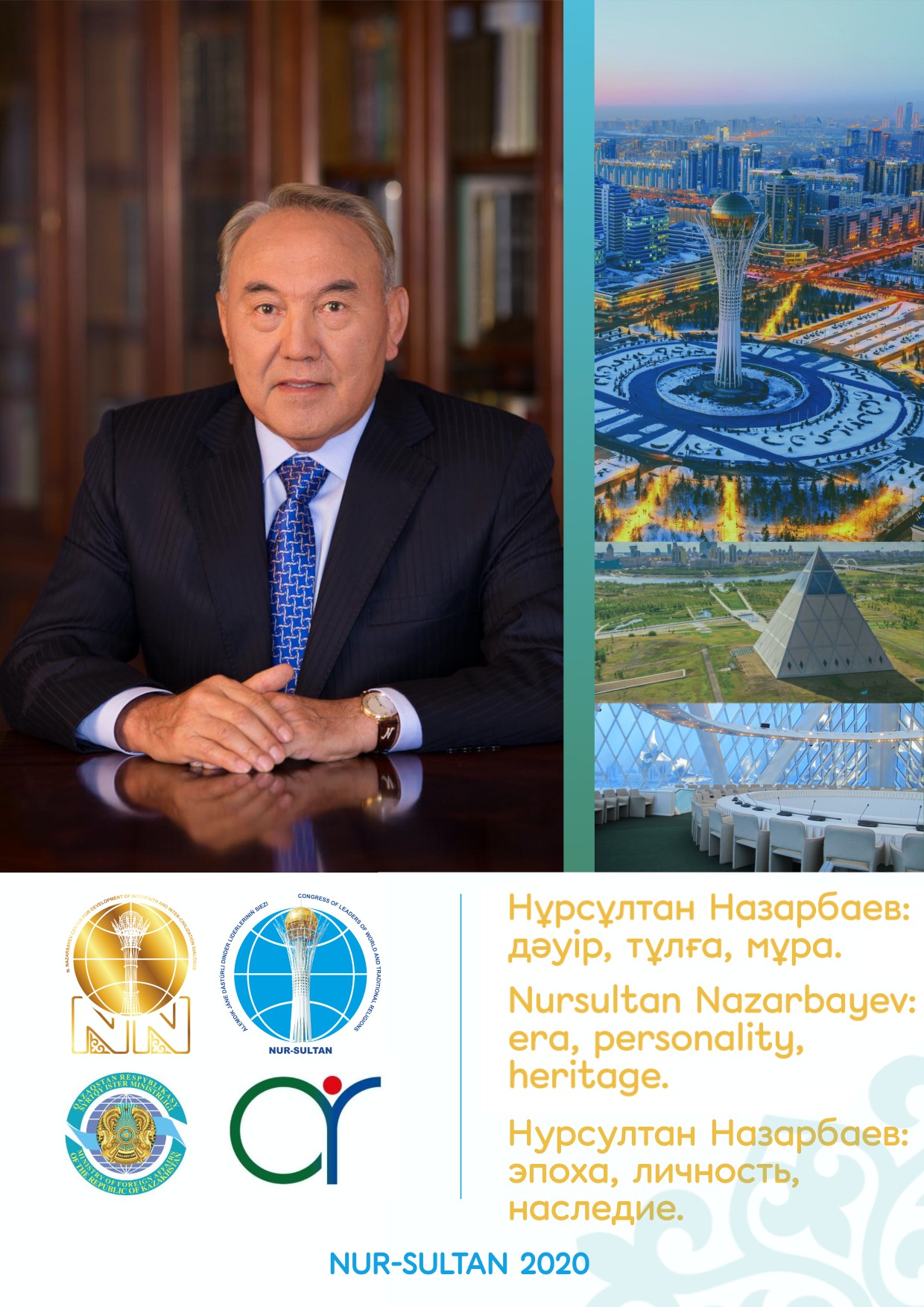 КОНФЕССИЯАРАЛЫҚ ЖӘНЕ ӨРКЕНИЕТАРАЛЫҚ ДИАЛОГТЫ
ДАМЫТУ ЖӨНІНДЕГІ
Н. НАЗАРБАЕВ ОРТАЛЫҒЫ___________________________________________ЦЕНТР Н.НАЗАРБАЕВАПО РАЗВИТИЮ МЕЖКОНФЕССИОНАЛЬНОГО И МЕЖЦИВИЛИЗАЦИОННОГО ДИАЛОГАНҰРСҰЛТАН НАЗАРБАЕВ:ДӘУІР, ТҰЛҒА, МҰРАХалықаралық бейнеконференцияның материалдар жинағы NURSULTAN NAZARBAYEV:ERA, PERSONALITY, HERITAGECollection of materialsInternational videoconferenceНУРСУЛТАН НАЗАРБАЕВ:ЭПОХА, ЛИЧНОСТЬ, НАСЛЕДИЕСборник материалов Международной видеоконференцииНҰР-СУЛТАН2020Жобаның авторлары және бас редакторлары:Б.С. АРЫН –  Қазақстан Республикасының Сауд Арабиясы Корольдігіндегі   Төтенше және Өкілетті Елшісі, Қазақстан Республикасының Ислам Ынтымақтастығы Ұйымы жанындағы Тұрақты ӨкіліА.И. АБИБУЛЛАЕВ – Конфессияаралық және өркениетаралық диалогты дамыту жөніндегі Н. Назарбаев орталығының Басқарма Төрағасы Редакция алқасы:К.Т. КАЛИЛАХАНОВА – Конфессияаралық және өркениетаралық диалогты  дамыту жөніндегі Н. Назарбаев орталығының Департамент директорыҚ.Б. ПАЗИЛОВ – Қазақстан Республикасының Сауд Арабиясы Корольдігіндегі Елшілігінің кеңесшісіЖ. АСХАТҰЛЫ – Конфессияаралық және өркениетаралық диалогты дамыту жөніндегі Н. Назарбаев орталығының бас кенесшісі                                                                  М.Н. НИЗОВ – Конфессияаралық және өркениетаралық диалогты дамыту жөніндегі Н. Назарбаев орталығының кенесшісіНұрсұлтан Назарбаев: дәуір, тұлға, мұра (қазақша, орысша, ағылшынша).                                                                  – Нұр-Сұлтан - Эр-Рияд, 2020. Бұл жинақта Тұңыш Президент Н. Назарбаевтың әлемдік деңгейде конфессияаралық диалогды ілгерілетуге қосқан үлесін дәріптеуге арналған Халықаралық бейнеконференцияда Сауд Арабиясының, Пәкістанның және Қазақстанның белгілі саяси, діни және ғылыми қызметкерлерінің сондай-ақ, шетелдік дипломатиялық қызметтің өкілдерінің сөйлеген сөздері мен баяндамалары ұсынылған. В сборнике представлены выступления известных политических, государственных, религиозных и научных деятелей Саудовской Аравии, Пакистана и Казахстана, а также представителей ряда дипломатических миссий зарубежных государств на Международной видеоконференции, посвященной выдающемуся вкладу в мировой межконфессиональный диалог Первого Президента Республики Казахстан – Елбасы Нурсултану Назарбаеву.   			Конфессияаралық және өркениетаралық диалогты дамыту         жөніндегі Н. Назарбаев орталығыҚҰТТЫҚТАУ  СӨЗДЕРПРИВЕТСТВЕННЫЕ ВЫСТУПЛЕНИЯБерик Сакбайұлы АРЫНЧрезвычайный и Полномочный Посол Республики Казахстан в Королевстве Саудовская Аравия, Королевстве Бахрейн, Постоянный представитель Казахстана при ОИС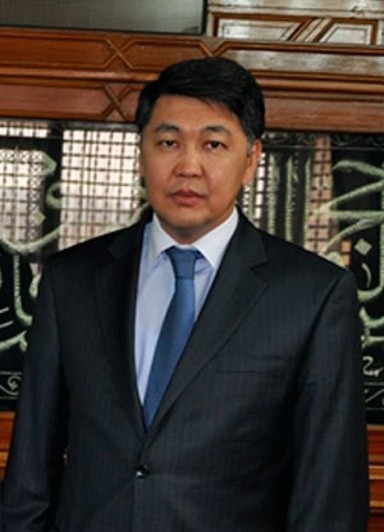 Уважаемые участники Международной видеоконференции!Уважаемые гости!  Дамы господа!Для меня большая честь приветствовать всех вас на сегодняшней международной видеоконференции, посвященной роли Первого Президента Казахстана – Лидера нации Нурсултана Абишевича Назарбаева в строительстве современного Казахстана, а также его вкладу в выстраивании дружеских отношений с зарубежными государствами, в том числе с исламским и арабским миром, укреплении безопасности и стабильности в мире. В этой связи хотел бы выразить искренние слова благодарности господину Абибуллаеву Алтаю Ибрагимулы – Председателю Правления Центра Нурсултана Назарбаева	по	развитию	межконфессионального и межцивилизационного диалога, а также доктору Маджиду Ат-Турки –  Председателю Фонда арабско-русских исследований и информации, которые с энтузиазмом поддержали наше предложение и выступили со-организаторами сегодняшнего мероприятия.Позвольте также выразить благодарность всем нашим высоким гостям и друзьям, принявшим приглашение.Уважаемые участники Конференции!Как вы знаете, 6 июля этого года Первому Президенту Республики Казахстан Нурсултану Назарбаеву исполняется 80 лет.Нам, казахстанцам, трудно переоценить заслуги Нурсултана Абишевича перед своей Родиной и народом. С момента обретения независимости казахстанский народ под руководством своего Лидера, прошел в течение трех десятилетий невероятный, но в то же время непростой трансформационный путь.Первые годы независимости были, наверное, самым тяжелым испытанием для всех стран постсоветского пространства. Казахстан, как и другие страны бывшего СССР, столкнулся с рядом социально-экономических проблем, как: гиперинфляция, устойчивый дефицит бюджета, стремительное снижение доходов населения, безработица и другое. Многие предрекали крах нашему государству. Эти пророчества во многом были мотивированы полиэтническим составом населения Казахстана, отсутствием развитой экономики и геополитическим положением страны.Возможно, так и произошло бы, не возьми «все» в свои руки настоящий Лидер, чье чуткое видение происходящих процессов и помогло создать сегодняшний процветающий, известный в мире суверенный Казахстан.Именно Нурсултан Назарбаев не побоялся взять на себя бремя тяжелых испытаний тех времен. Первому Президенту необходимо было предпринять неотложные меры по социально-экономическому преобразованию, чтобы поставить страну на рельсы интенсивного развития путем проведения важных экономических реформ.В данном контексте лозунг Нурсултана Назарбаева «Сначала экономика, затем – политика» предопределил дальнейший вектор развития страны и стал формулой успеха в проведении дальнейших всесторонних реформ.Нурсултан Назарбаев с самого начала независимости вел выверенную внутреннюю и внешнюю политику. Благодаря мудрой политике Нурсултана Назарбаева, из страны, не имеющей международно-признанных государственных границ и находящейся в состоянии экономического кризиса, Казахстан превратился в динамично развивающееся государство в регионе.Немаловажный вклад наш Первый Президент внес и в развитие отношений Казахстана с внешним миром. Были установлены стратегические, добрососедские и братские отношения с Россией, Китаем, государствами СНГ, Центральной Азии, и другими странами.Сформирован также высокий уровень взаимоотношений и доверия между Казахстаном и странами Ближнего Востока. Конечно, важное место во взаимодействии по направлению «Казахстан – Арабский мир», занимает сотрудничество с Саудовской Аравией, которая является колыбелью Ислама, играет важную роль в геополитических и геоэкономических процессах в регионе и в мире в целом.Состоявшийся в далеком 1994 году первый официальный визит Первого Президента Нурсултана Назарбаева в Саудовскую Аравию заложил основы взаимовыгодного сотрудничества между двумя странами и определил перспективы развития многоплановых связей.Официальные же визиты Нурсултана Назарбаева в Королевство в марте 2004 г. и октябре 2016 г. ознаменовали собой качественно новый этап двусторонних отношений и придали серьезный импульс углублению торгово- экономических, инвестиционных, культурно-гуманитарных связей, активизации взаимодействия в сферах безопасности, борьбы с терроризмом и организованной преступностью.За более четверть века создана прочная договорно-правовая база, которая охватывает все направления дружественных отношений. Казахстан и Саудовская Аравия поддерживают инициативы друг друга в рамках ООН, ОИС и других международных организаций. Ежегодно более 12 тысяч казахстанцев приезжают в священные для мусульман города Мекка и Медина в целях совершения Хаджа и Умры.Казахстан и Саудовская Аравия имеют во многом схожие видения своего будущего развития. Саудовская стратегия развития «Vision-2030» по своим целям и задачам созвучна со Стратегией «Казахстан-2050», которая направлена на диверсификацию экономики, снижение зависимости от сырья и вхождение в топ развитых стран.Поэтому, безусловно, казахстанско-саудовское партнерство, основанное на близости и общности культур, традиций и духовных ценностей, имеет широкие перспективы. И главная заслуга в развитии этих братских отношений наряду с руководством Саудовской Аравии принадлежит Первому Президенту Казахстана Нурсултану Назарбаеву.Отдельного внимания заслуживают усилия Нурсултана Назарбаева в развитии многосторонней дипломатии Казахстана. Как отмечают зарубежные аналитики и видные политические и экономические деятели, Нурсултан Назарбаев – большой стратег международного масштаба, чутко и прозорливо угадывающий вызовы времени.Глобальные инициативы нашего Первого Президента, бесспорно, способствуют улучшению и приближению мира к более безопасному и стабильному будущему.Нурсултан Назарбаев по праву считается лидером глобального антиядерного движения. Одним из первых его указов в качестве главы независимого Казахстана было закрытие в нашей стране крупнейшего в мире полигона для испытаний ядерного оружия. Наша республика также отказалась от четвертого по мощности в мире ядерного арсенала. По инициативе Первого Президента Казахстана 29 августа провозглашен международным днем действий против ядерных испытаний.Нурсултан Назарбаев также широко признан в мире как инициатор и последовательный сторонник международного интеграционного процесса, глобальной безопасности и медиаторства, направленных на обеспечение мира и согласия в мире, политическое и экономическое сближение разных стран в интересах взаимовыгодного сотрудничества в различных сферах.Содружество Независимых Государств (СНГ), Организация Договора о коллективной безопасности (ОДКБ), Совещание по взаимодействию и мерам доверия в Азии (СВМДА), Шанхайская Организация Сотрудничества (ШОС), Таможенный союз, Евразийский экономический союз (ЕАЭС), – таков далеко не полный перечень ныне успешно воплощенных в жизнь проектов межгосударственного сотрудничества, у истоков которых стоял Елбасы Нурсултан Назарбаев.Огромное значение для Первого Президента Казахстана имеет развитие дружественных отношений с государствами исламского мира. В этом плане, основные усилия были приняты в рамках Организации Исламского сотрудничества.Нурсултаном Назарбаевым было озвучено более 10 глобальных инициатив, направленных на развитие всех стран-участниц ОИС в различных направлениях. В частности, эти инициативы включают в себя: создание Исламской организации по продовольственной безопасности; проведение первого в истории Саммита ОИС по науке и технологиям; инициатива по созданию «Диалоговой платформы ОИС-15»; призыв к началу процесса «Исламского примирения» и так далее. Среди других важных и уникальных глобальных инициатив Нурсултана Назарбаева следует также отметить: созыв Съезда лидеров мировых и традиционных религий; строительство новой столицы Казахстана в самом сердце Великой Степи, ставшей признанной площадкой для различных мероприятий глобального масштаба; председательство Казахстана в крупных международных организациях, как ОБСЕ, ОИС; непостоянное членство Казахстана в Совете Безопасности ООН и так далее.В период президентства Нурсултана Назарбаева имелись и другие достижения, в числе которых: разрешение многолетнего спора о статусе Каспийского моря, усилия по восстановлению мира в Афганистане, а также участие Казахстана в международных миротворческих миссиях.Немаловажную роль Первый Президент сыграл и в посреднических усилиях в разрешении различных конфликтов, в том числе – путем предоставления площадки для Астанинского процесса по урегулированию ситуации в Сирии.Благодаря своим взвешенным, мудрым, смелым решениям и инициативам, Первый Президент Казахстана Нурсултан Назарбаев стал признанным миротворцем и медиатором мирового масштаба – сторонником и борцом за мир, согласие и толерантность.Таким образом, без преувеличения можно сказать, что становление современной казахской государственности неразрывно связано с именем и деятельностью Первого Президента Нурсултана Назарбаева. А высокий международный авторитет Казахстана, успешная реформа экономики, стабильность внутриполитической ситуации являются свидетельством верности курса, избранного Нурсултаном Назарбаевым и всесторонне поддержанного народом Казахстана еще на заре независимости.Поэтому для нас большая честь проводить мероприятие, посвященное деятельности Первого Президента Казахстана, и приветствовать сегодня вас – истинных друзей Казахстана, некоторые из которых лично знакомы с Нурсултаном Назарбаевым и могут рассказать нам об интересных фактах и впечатлениях от знакомства и общения с казахстанским лидером.Благодарю за внимание!Алтай Ибрагимович АБИБУЛЛАЕВПредседатель Правления НАО «Центр Н.Назарбаева по развитию межконфессионального и межцивилизационного диалога»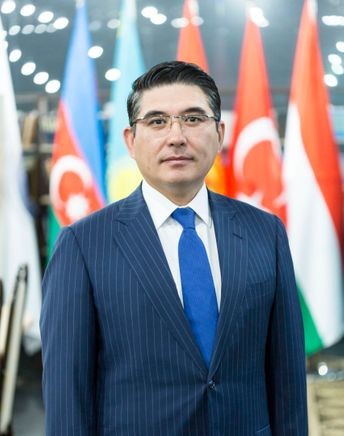 Ваши Превосходительства!Уважаемые друзья!Для меня большая честь иметь возможность быть сегодня с Вами хотя бы виртуально.От имени Центра Нурсултана Назарбаева я бы хотел выразить искреннюю признательность уважаемому Чрезвычайному и Полномочному Послу Республики Казахстан в Королевстве Саудовская Аравия г-ну БЕРИКУ АРЫНУ, а также Председателю Фонда русско-арабских исследований и информации, доктору МАЖИДУ АТ-ТУРКИ за совместную организацию нашей конференции в честь 80-летия Первого Президента Республики Казахстан – Лидера нации Нурсултана Абишевича Назарбаева.Пользуясь предостаывленной уникальной возможностью, хочу выразить глубокую признательность Вам - духовным лидерам, представителям международных организаций, политикам и экспертам за поддержку инициативы Елбасы Нурсултана Назарбаева по созыву Съезда лидеров мировых и традиционных религий и личное участие в работе столь уникальной глобальной межрелигиозной диалоговой площадки.Благодарю Вас, искренних сторонников межрелигиозного и межцивилизационного диалога и решений Съезда – высокочтимых духовных лидеров, за прозвучавшие сегодня Ваши теплые слова в адрес Казахстана, за высокие оценки и признание исключительных заслуг Нурсултана Назарбаева – основоположника идеи межконфессионального Мира и Духовного Согласия.  Уважаемые участники Конференции! Как Вы знаете, одной из выдающихся исторических идей и инициатив Первого Президента Республики Казахстан Нурсултана Назарбаева, общепризнанных во всем мире, стал созыв Съезда лидеров мировых и традиционных религий в 2003 году, в результате которого наша страна заслуженно приобрела международный статус постоянно действующей глобальной межрелигиозной диалоговой площадки.Мы видим реальные плоды предложений Елбасы по переходу от парадигмы «столкновения и конфликта цивилизаций» – к «диалогу цивилизаций» на основе согласия, толерантности и доверия.Не менее важное место в наследии Первого Президента Назарбаева занимает его вклад в укреплении ценностей Ислама на обширном пространстве Центральной Азии.Казахстан также важная часть всего исламского мира. Миролюбивая сущность вероучения Пророка Мухаммеда, выраженная в неприятии насилия, в отказе от расовой и национальной нетерпимости, позитивно сказывается на сохранении и укреплении стабильности в стране.Я также хотел бы акцентировать Ваше внимание на том, что наша страна в текущем году отмечает 175-летие выдающегося просветителя и мыслителя казахского народа Абая Кунанбаева, заветы которого стали нравственными кодами всего казахстанского народа. 10 августа будет объявлено днем Абая.Наш народ Казахстана неизменно опирается на идеалы Абая о национальном единстве, взаимопонимании, мире, согласии, доверии и дружбе. Съезд лидеров мировых и традиционных религий также обогащается мудрыми постулатами и духовными константами великого народного просветителя.В этой связи, полагаю, что колоссальное и уникальное по значимости наследие Первого Президента Казахстана также требует пристального внимания мировой и отечественной общественности и глубочайшего изучения во имя устойчивого развития современного мира. Уважаемые друзья, в завершении хотел бы выразить Вам еще раз особую благодарность за столь теплые и проникновенные слова, сказанные в адрес Первого Президента Казахстана Нурсултана Абишевича Назарбаева, в адрес народа Казахстана и Главы государства Касым-Жомарта Кемелулы Токаева, а также за интересные идеи и предложения.Сегодняшний день уходит в историю, поэтому предлагаю все Ваши выступления направить нам, в Центр Назарбаева, для издания электронного Сборника Конференции. А теперь позвольте от имени организаторов Конференции поблагодарить всех Вас, уважаемые участники, и выразить надежду на дальнейшую совместную плодотворную работу.Надеюсь, что мы скоро преодолеем ограничения контактов из-за пандемии и сможем как прежде, встретиться обняться и общаться. Желаю всем мира, здоровья и добра!Благодарю за внимание!ПЛЕНАРЛЫҚ МӘЖІЛІСПЛЕНАРНОЕ ЗАСЕДАНИЕАбдулазиз ибн Ахмет САРХАН Бүкілəлемдік Ислам Лигасы Бас Хатшысының жеке кеңесшісі 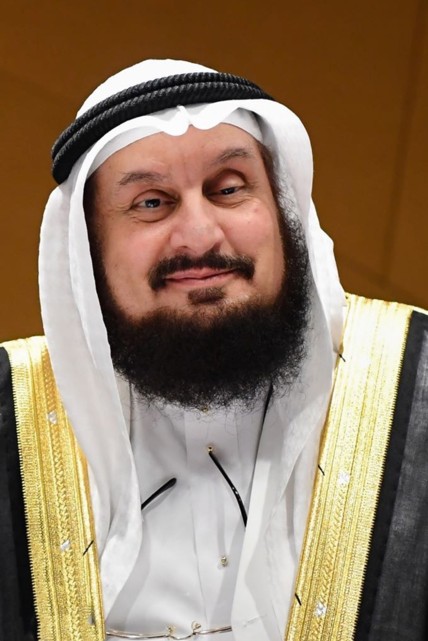 Аллаһ Тағалаға сансыз мақтаулар мен мадақтар жəне пайғамбарлардың сұлтаны Мұхаммед пайғамбарға салауаттар болсын!Аса құрметті қатысушылар!Ассаламу алайкум уа рахматуллаһи уа баракатуһ! Мен үшін қасиетті Мекке қаласынан осындай ұлы күнде, ерекше іс-шараға Сіздермен бірге қатысу зор мəртебе.	Сонымен қатар Қазақстан халқына жəне үкіметіне Бүкілəлемдік Ислам Лигасының Бас Хатшысы Мұхаммед ибн Абдулкарим əл-Исаның Тұңғыш Президент Нұрсұлтан Назарбаев атына жолдаған төмендегі мазмұнды ыстық лебізді хатын қуанышпен жолдаймын.- Аса құрметті Президент мырза, Сізді 80 жасқа толу мерейтойымен шын жүректен құттықтаймын! Сіздің көптеген жылдар бойы жетістіктерге жетелеген əлемдік жəне отандық дəрежедегі зор еңбектеріңіз Қазақстан үшін мəңгі тарих жадысында сақталып қалмақ. Осының нəтижесі ретінде Қазақстан бүгінде заманауи даму тенденциясын еңсеріп, өркендеу мен гүлденудің шегіне жетіп, татулыққа негізделген қоғам құрып үлгерді. Сонымен қатар Сіздің бастамаңызбен жүзеге асқан өркениеттерді тоғыстыратын 17 жылдық тарихы бар Əлемдік жəне дəстүрлі діндер лидерлерінің Съез қазіргі таңда өз жемісін беріп, ынтымақтастық пен бейбітшілік қабырғасын қалап жəне əртүрлі діндер мен өркениеттер арасында шынайы диалог қалыптастырып үлгерді.Осы ретте, Сіздің істеріңізге толағай жетістіктер тілей отырып Аллаһ Тағаладан игіліктің ізін қалаған берекелі ғұмыр кешуіңізді сұраймын. Ізгі ниетпен,Бүкілəлемдік Ислам Лигасының Бас Хатшысы Мұхаммед ибн Абдулкари əл-ИсаҚұрметті Конференцияға қатысушылар! Сөзімнің соңында Конфессияаралық жəне өркениетаралық диалогты дамыту жөніндегі Н.Назарбаев орталығының Басқарма Төрағасы Алтай Ибрагимұлы мырзаға, Қазақстан Республикасының Сауд Арабиядағы Елшісі Берік Арын мен Ақпарат жəне араб-орыс тілдерін зерттеу орталығының директоры Мəжид Абдул Азиз ат- Турки мырзаға осындай игі шараның жүзеге асуына мұрындық болып отырған барша ұжымға шынайы ризашылығымды білдіремін. Барлығыңызға жетістіктер мен табыстар жəне Тұңғыш Президент Нұрсұлтан Назарбаев мырзаға денсаулық пен қайырлы өмір тілеймін! Баршаңызға рахмет!كلمة رابطة العالم الإسلامي في المؤتمر الدولي الافتراضي/ بمناسبة الذكرى الثمانون لميلاد ( فخامة الرئيس نور سلطان نزارباييف: شخصيته / عهده /آثاره )    ألقاها معالي الدكتور عبد العزيز بن أحمد سرحان/ المستشار الخاص لمعالي الأمين العام لرابطة الحمد لله رب العالمين، وأصلى وأسلم على أشرف الأنبياء والمرسلين، نبينا وحبيبنا سيدنا محمد، وعلى آله وصحبه أجمعين. أيها الأخوة الأفاضل السلام عليكم ورحمة الله وبركاته  يسعدني ويشرفني أن أشاركَ معكم، في هذا اليومِ المبارك، من رابطة العالم الإسلامي، بمكةَ المكرمة، في هذه المناسبة السعيدةكما يسرني أن أبلغ حكومة وشعب جمهورية كازاخستان، سلامَ وتحياتِ  وتهنئةَ، معالي الشيخ الأستاذ الدكتور محمد بن عبد الكريم العيسى، الأمين العام لرابطةِ العالم الإسلامي، بمناسبةِ العامِ الثمانون، لفخامةِ السيد نور سلطان نزارباييف، الرئيسِ الأولِ لجمهوريةِ كازاخستان الحبيبة ويطيب لي أن أقرأ خطاب تهنئةِ معاليه: فخامةَ الرئيس نور سلطان نزارباييف، حفظه الله الرئيسُ الأول، لجمهورية كازاخستانالسلام عليكم ورحمة الله وبركاتهيسرني أن أُعَبرَ لفخامتِكم، عن التهاني الطيبة، بمناسبةِ الاحتفاءِ بالثمانينَ عاماً، من عمركِم الحافلِ بالعطاء، مُستذكراً الأعمالَ الرائدةَ، التي خلدها تاريخُ جمهوريةِ كازاخستان لفخامتكم في السنواتِ المتوجةِ بالإنجازاتِ الكبيرة، على المستَوَيَيْن، الوطني والدُولي... حيث النهوضُ بالجمهوريةِ الموقرةِ، نحو آفاقِ الحداثةِ والتنميةِ الشاملة، ودعمِ مسيرةِ تَقَدُّمِها وازدهارِها وسلامِها، ووئامِها المجتمعي، علاوةً على بذرِ الثمارِ الأولى للتواصلِ الحضاري، من خلالِ مبادرة إنشاءِ المنصةِ العالميةِ، لمؤتمر زعماءِ الأديانِ العالميةِ والتقليدية، ورعايتِه منذُ سبعَ عشرةَ سنة، حتى بلَغ ذُروَةَ عطائِه، في بناءِ جسورِ التواصلِ، وتعزيزِ الحوارِ، بين قادةِ وأتباعِ مختلفِ الأديانِ والثقافاتِ والحضارات. متمنياً لفخامتِكُم الكريمْ، مزيداً من التوفيقِ والسداد، وسائلاً المولى عزَّ وجلَّ لفخامتِكم بركةَ العمر، وعمومَ النفعِ بالأعمالِ الطموحةِ، التي تحظى برعايتِكم الكريمة وتقبلوا فخامتَكم أطيبَ تحياتي وتقديري الأمين العام لرابطة العالم الإسلاميمحمد بن عبد الكريم العيسىانتهى خطاب معالي الشيخ الدكتور محمد العيسى.أيها الأخوة الأفاضل، أود، في ختام مشاركتي هذه، أن أتقدم بجزيل الشكر ووافر التقدير والامتنان، لسعادة الأخ الحبيب السيد ألطاي حبيبولايف، رئيس مركز نزارباييف لحوار الأديان والحضارات بجمهورية كازاخستان، وكذلك أشكر سعادةَ الأخ السيد بيرك آرين، سفيرَ جمهوريةِ كازاخستان، لدى المملكة العربية السعودية، وأشكر أيضاً سعادةَ الأخ الدكتور ماجد بن عبد العزيز التركي، رئيسَ مركز الإعلام والدراسات العربية الروسية، وجميع العاملين معهم، على جهودِهم الحثيثة وتنظيمِهم الرائع، لهذا المؤتمر الدولي الثري الناجح، في هذه المناسبة الهامة السعيدة. سائلاً المولى العلي القدير كل التوفيق والعون والسداد ، وطول العمر، لفخامة الرئيس نور سلطان نزاربييف، وأن يرزقه الصحة والعافية. شكراً للجميع والسلام عليكم ورحمة الله وبركاته Мұхаммед ибн Абдулкари əл-ИсаБүкілəлемдік Ислам Лигасының Бас Хатшысы 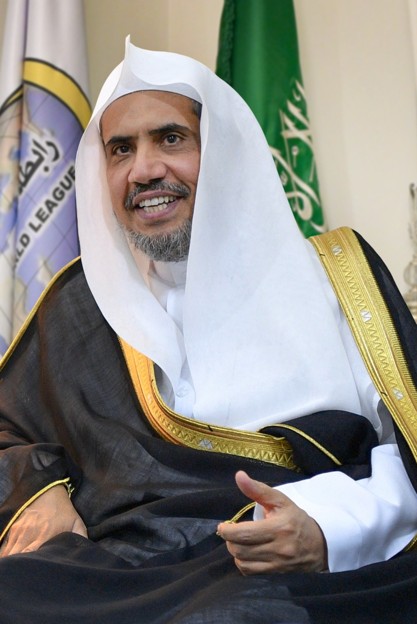 Ассаламу алейкум уа рахматулла уа баракатух, Аллаһ Тағаладан Сізге, Жоғары Мəртебелі, қолдау мен табыс тілеймін.Сізге, Жоғары Мəртебелі, 80-жылдық мағыналы өміріңізді атап өту салтанатына орай шынайы құттықтауымды жолдау мен үшін үлкен қуаныш. Осы ретте Сіздің жаңашылдыққа негізделген қызметіңіздің нəтижесінде Қазақстан Республикасы тарихында мəңгілікке қалатын отандық жəне əлемдік деңгейде қол жеткізген биік жетістіктерге тоқталғым келеді.Құрметті Қазақстан Республикасы қазіргі заман ағымымен ілгерілей отырып, жан-жақты даму мен өркендеудің, бейбітшілік пен əлеуметтік жарасымдылықтың үлгісі болып табылады. Сонымен қатар, соңғы он жеті жыл көлемінде Əлемдік жəне дəстүрлі діндер көшбасшылары съезі секілді ғаламдық мінбер құру бастамасы арқылы өркениеттік үнқатысудың алғашқы жемісі ұсынылды. Көшбасшылар мен əртүрлі діндерді, мəдениеттерді жəне өркениеттерді ұстанушылар арасындағы үнқатысу көпірін орнату мен нығайту жолында оның өз мəресіне жететініне сенімдімін.Сізге толағай табыс пен бақыт тілей отырып, құдыреті күшті Алла Тағаладан берекелі өмір беруді жəне игілікке бағытталған өршіл істеріңізді сəтті етуді тілеймін.Жоғары Мəртебелі, ізгі ниетім мен терең құрметімді қабыл алыңыз.Хазим Сайд Абду ИЫҰ елдерінің ақпараттық агенттіктері федерациясына қарасты медиа бағдарламасының жетекшісі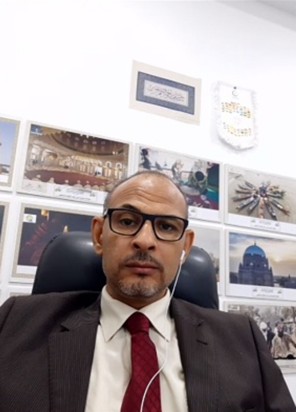 Н. Назарбаев – тұлғалық қасиеті мен дəуір ерекшелігіҚұрметті Қазақстан Республикасының Рияд қаласындағы Елшісі Берік Арын мырза!Конфессияаралық жəне өркениетаралық диалогты дамыту жөніндегі Н.Назарбаев орталығының Басқарма Төрағасы Алтай Ибрагимұлы мырза!Ақпарат жəне араб-орыс тілдерін зерттеу орталығының директоры Мəжид Абдул Азиз ат-Турки мырза!Құрметті қатысушылар!Аллаһтың Сіздерге сəлемі болсын!Біріншіден, мен Сіздерге ИЫҰ елдерінің ақпараттық агенттіктері федерациясы директорының көмекшісі Зайд Сұлтан Абдулланың ыстық сəлемін жолдағым келеді. Екіншіден, ИЫҰ елдерінің ақпараттық агенттіктері федерациясы жəне өзімнің атымнан Н.Назарбаевтың 80 жылдық мерейтойына байланысты құттықтаймын! Сондай-ақ, тұңғыш Президентін мерейтойын қарсы алуға жəне атап өтуге ынталы Қазақстан халқын құттықтаймын.Ендеше, Н. Назарбаевтың дəуірі, тұлғасы жəне мұрасы туралы қысқаша баяндап өтуге рұқсат етіңіздер.Мен бұқаралық ақпарат құралдарын алғаш оқыған кезімде Египет Араб Республикасының Соһаж университетінде едім. Ол кезде Президент Н.Назарбаевтың жұлдызы бұрынғы Кеңес Одағының ыдырауымен жана бастаған болатын. Сол уақытта араб елдерінде қазыналы тарихы мен өнегелі өркениеті бар əрі стратегиялық маңызы бар үлкен территориялы Қазақстанды кім басқарады деген тақырып күнде талқыға түсетін.Н. Назарбаевтың 1993 жылы 13 ақпандағы ең алғаш Мысыр Араб Республикасына келген ресми зияратында елдің бүкіл БАҚ өкілдері Қазақстан пен келген қонақтарға деген үлкен қызығушылық тудырған болатын.Сол күннен бері мен Н. Назарбаевты тұрақты бақылауда болдым жəне 2007 жылы Мысырды қайта зиярат еткенде жеке кездесу нəсіп болды. Сол сəтте мен оның бойында дана басшы, қарапайымдылық, сыпайылық, өзгені тартардай қасиеттері барын аңғардым. Бұл жолғы кездесудің соңында ол сол уақыттағы Мысырдың премьер- министрімен бірге БАҚ өкілдерімен кездесіп, екі ел арасында ынтымақтастық орнығатынын баяндаған болатын.Мені басты таң қалдырған нəрсе ол 2010 жылы тамызда Конституция күніне арналған əскери парадқа қатысу үшін Қазақстанға барған сəтте орын алды. Н.Назарбаев халықтың арасында, көпшіліктің назарында болды. Сол уақытта əскери парад болған еді. Мен сол уақытта Президенттен бірнеше қашықтықта жақындап сахнаға кірдім жəне онда əскери-теңіз флотының генералдарының бірі маған келіп, Н.Назарбаевтың қарапайым жəне кішіпейіл мінез-құлқы туралы жəне оның оған деген құрметі туралы жағымды əңгіме айтып берген еді. Мен бұл кісінің Президентті қаншалықты жақсы көретінін білдім. Содан кейін мен Президенттік Сарай мұражайын араладым. Онда мұражайға қатысты көптеген нəрселерге тоқтадым, əсіресе оның қарапайым отбасынан шығуы туралы суреттерді тамашалап, үйінде тігін машинасының артында отырған анасының бейнесі менің жадымда сақталып қалыпты.Мен Нұр Сұлтанға барған сайын қарапайымдылық пен сыпайылыққа толы оның қасиетіне əр кездесулерде тəнті болып отырдым. Сондай-ақ, мен 2019 жылы маусымда кезектен тыс президенттік сайлау кезінде Нұр Сұлтанға соңғы сапарда болдым. Сол уақытта мен халықтың оған деген құрметін, елдің тұрақтылығын сақтаудағы еңбегі үшін дауыс берген сайлау комиссиясына түскен сайлаушылардың көзінен көрдім. Бұл əлем алдында мойындалған еңбек еді. 	Сонымен қатар Н.Назарбаевтың тағы бір атап өтер ерекше қасиетінің бірі ол шетелдерге елші немесе өкіл ретінде тағайындайтын кадрлардың мықтылығы. Олардың барлығы дерлік елінің өркениеті мен мəдениетін паш ететін жəне өзгелермен қарым-қатынас саласын дамытуға қабілетті тұлғалар болып шығуда. Атап айтар болсам, олар: Бағдат Əмреев, Асқар Мусинов, марқұм Бақтияр Тасымов, Берік Арын, Бақыт Батырша, Арман Исағалиев жəне Талғат Шалданбай.Бұған қоса Н.Назарбаевтың көптеген тұлғалық қасиетінен шыққан сөздері бар. Олар:-	Отанға деген сүйіспеншілік – ата-бабамыздан қалған мұраға деген құрмет. Оны сақтау көз қарашығындай жəне оны дамыту болашақ ұрпаққа деген мұра.-	Біздің бірлігіміз – құндылығымыз. Бірлік деген барлық жетістіктеріміздің қайнар көзі.Əлемдік жəне дəстүрлі діндер лидерлерінің Съез отырысында былай деген:«Біз түрлі қақтығыстарды, соғыстарды жəне қарама-қайшылықтарды тоқтату мақсатында əрі тиісті прогреске жету үшін бірігудің негізгі тетігі болған төзімділікті насихаттап, оны санамызға қондыру керек» 2014 жылы 11 қарашада «нұрлы жол» бағдарламасын жоспарлау аясында былай деген: «Жеке тəжірибеме сүйенетін болсам алдағы уақытта əлемді келеңсіздіктерге толы ауыр сынақ уақыты күтіп тұр. Салдарынан əлем біршама өзгеріске түседі. Мұндай дағдарыс заманды тек мықты əрі ауызбіршілігі бар елдер ғана еңсереді».Дəуірі30 жылға жуық созылған Н.Назарбаев дəуірі - бұл тек Қазақстан тарихында ғана емес, сонымен бірге тұтас алғанда Орталық Азия аймағының тарихындағы маңызды кезең болды. Ол қазақ даласында адам өзінің этникалық, мəдени жəне діни ерекшеліктері бола тұра бейбіт ғұмыр кешу жүйесін қалыптастырды. Осындай көрегендік саясаттың жемісі ретінде Қазақстан Біріккен Ұлттар Ұйымының, Еуропалық қауіпсіздік жəне ынтымақтастық тобының жəне Азиядағы Шанхай тобының, Ислам Ынтымақтастығы Ұйымының жəне көптеген континенталды, аймақтық жəне халықаралық топтардың белсенді мүшесіне айналды. 	Сондай-ақ, Н.Назарбаев түрлі мəдени, діни жəне этникалық қоғамда тату өмір сүрудің нақты негіздерін қалай білді. Қазақстан халқының көпшілігі мұсылмандар болғанымен, ондағы барлық халық өздерінің салт-дəстүрлері мен наным-сенімдерін еркін ұстана алады. Елде əртүрлі діндерден құрылған 3500-ге жуық діни ұйымдар бар. Қазақстанның өзіндік ерекше татулықта өмір сүру моделі олардың еркін түрте қызмет етуін қамтамасыз ете білді.Сонымен бірге Қазақстан Н.Назарбаев дəуірінде жетекші орталық жүйеден еркін нарыққа икемді көшуге қол жеткізді. Өйткені, онда өзінің ұлттық валютасы бар, тəуелсіз қаржы-экономикалық жүйесі құрылды, атқарушы билік институттары, қарулы күштер жəне басқа да қауіпсіздік органдары құрылып, мемлекеттің ұлттық қауіпсіздігін нығайтты.Тұңғыш Президент өзінің байсалды көзқарасының арқасында елдіктің негізгі күші əлемге қауіп төндірген жаппай қырып-жою қаруды сақтауда емес, керісінше моральдық қасиетті дамытуда екенін аңғарды. Салдарынан Президент ядролық қарудан өз еркімен бас тартты жəне бұл қадамы арқылы ол Қазақстанға ядролық қарусыз мемлекет мəртебесін берді. Мұндай қадам Қазақстанға деген халықаралық көзқарастың көрінісін одан əрі жақсартуға əкеліп соқты. Бұған қоса Президент Н.Назарбаев дамушы мемлекеттің егемендігіне қауіп төндіретін ең қиын мəселелердің шешімін дипломатиялық шаралар стратегиясын жасау арқылы тауып, өзін-өзі қамтамасыз етудің тұрақты саяси жүйесінің негізін қалайтын институттар күйін жасады.Сонымен қатар Н.Назарбаевтың дəуірі ХХ ғасырдың екінші жартысында ел астанасын Алматыдан Нұр Сұлтанға ауыстыруды жоспарлаған кезде жаңа астананың ең сəтті моделін құрылып, мемлекетті басқарудың маңызды кезеңінің куəсі болды.Бұған қоса Н.Назарбаев дəуірі елдің 2030 жылға дейінгі стратегиялық жоспарының іске асырылуына мұрындық болды. Содан кейін қазақ халқы бұл жоспарды мерзімінен бұрын жүзеге асыруға атсалысты жəне салдарынан Қазақстан азаматының орташа жылдық табысы жыл сайын 900 доллардан 12 мың долларға дейін өсті.ҚорытындыПрезидент Нұрсұлтан Назарбаев туралы əңгіме қашанда мақтан тұтуға лайықты əңгіме. Өйткені, бұл жерде ерекше пікірі мен көзқарасы, нақты жетістіктері бар көшбасшы туралы əңгіме, өз елін абыроймен басқарған, оның тұтастығын, қауіпсіздігі мен тұрақтылығын сақтаған, оның қазіргі заманғы қайта өркендеуінің негізін қалаған тəжірибелі адам туралы əңгіме. Біздің Ислам елдерінде де ол туралы жақсы сөздер қозғалады. Сондай-ақ, ол біз үшін қымбат болған ислам өркениетімізді құруға көп үлес қосты, өйткені ол ұлы философ əл-Фарабидің, ұлы көшбасшы Заһир Бейбарыстың жəне халықаралық даңқы бар жазушы Абай Құнанбайдың жерлесі. Аллаһ Тағала Қазақстанды жəне оның халқын сақтасын!نور سلطان نظرباييف ... ملامح شخصيته وسمات عهده حازم السيد عبده المشرف على برنامج الوفود الإعلامية – اتحاد وكالات أنباء دول منظمة التعاون الإسلامي  سعادة السفير بيرك آرين  سفير جمهورية كازاخستان لدى المملكة العربية السعودية  المندوب الدائم لجمهورية كازاخستان لدى منظمة التعاون الإسلامي  سعادة الدكتور ماجد التركي  رئيس مركز الإعلام والدراسات العربية .. الروسية (سيارز) سعادة الأستاذ ألطاي أبيبولايف (حبيبولايف) رئيس مركز نظرباييف لحوار الأديان والحضارات أصحاب السعادة   السيدات والسادة  سلام الله عليكم أجمعين   وبعد   أود أن أنقل إليكم تحيات سعادة الأستاذ زايد سلطان عبدالله، المدير المساعد لاتحاد وكالات أنباء دول منظمة التعاون الإسلامي.كما أتوجه باسمي وباسم اتحاد وكالات أنباء دول منظمة التعاون الإسلامي (يونا) بالتهنئة لفخامة الرئيس نور سلطان نظرباييف، الرئيس الأول لجمهورية كازاخستان، بمناسبة بلوغه الثمانين من العمر، مد الله في عمره، ومتعه بالصحة والعافية  كما أتوجه بالتهنئة لشعب كازاخستان الوفي الذي يحرص على الوفاء والاحتفاء بزعيم استقلاله، رئيسه الأول، وواضع اللبنات الأولى لنهضته الحديثة.  حفاظاً على الوقت  سأتحدث سريعا عن الرئيس نظرباييف من خلال محاور هذه الندوة – شخصيته – عهده، آثاره  شخصيته  كنت في بواكير دراستي للإعلام بجامعة سوهاج، جمهورية مصر العربية، حين بزغ نجم الرئيس نظرباييف مع تفكك الاتحاد السوفييتي السابق، وكان مصير الجمهوريات الإسلامية موضع نقاش دائم لنا، لكن كنا نتوقف طويلاً أمام من سيقود كازاخستان أكبر تلك الجمهوريات بمساحتها الشاسعة وإرثها الحضاري والتاريخي الضخم؟ وكيف سينجو بها في هذا المحيط المتلاطم؟ وكان للزيارة الباكرة التي قام بها الرئيس نظرباييف إلى جمهورية مصر العربية في 13 فبراير 1993م وقع كبير في الدوائر الإعلامية، جعلت الاهتمام يتزايد بالرجل وبكازخستان. وتواصلت متابعتي للرئيس نظرباييف حتى لقائي الأول به في القاهرة خلال زيارته الثانية إلى مصر في عام 2007م، فوجدت قائداً حاد الذكاء، شديد التواضع، ودوداً، لديه قدرة كبيرة على لفت انتباه الجميع، حرص في المؤتمر الصحفي الذي عقده مع رئيس وزراء مصر في تلك الليلة على مد جسور المودة والتعاون بين الشعبين. قلت ربما الرجل ينتهج هذه البساطة بحكم أنه ضيف وفي وسط حضور معروف تماماً، غير أن المفاجأة بالنسبة لي كانت في اللقاء الثاني به عندما زرت كازاخستان في أغسطس عام 2010م لحضور العرض العسكري الذي أقيم بمناسبة الاحتفال بيوم الدستور، فوجدت الرجل بين شعبه ووسط جموع الحضور في شارع العرض العسكري دون حراسة تذكر، ودخلت إلى منصة العرض على بعد خطوات من الرئيس وجاءت جلستي بجوار أحد جنرالات البحرية الكازاخستانية، الذي دار بيني وبينه حديث لطيف حول سلوك الرئيس البسيط والمتواضع، وحب الشعب له، هنا عرفت مدى الحب الذي يتمتع به هذا الرجل، وعندما زرت متحف القصر الرئاسي توقفت كثيراً عند مقتنيات المتحف، خاصة  تلك التي تعكس نشأة الرجل وسط أسرته البسيطة جداً، وما زالت صورة والدته وهي تجلس خلف ماكينة الخياطة المنزلية حاضرة في مخيلتي، فلم يحاول نظرباييف أن يتجمل أو ينكر تلك النشأة، ما يعكس شخصية أصيلة تعتز بكفاحها وجذورها، كأنه يقول أنا واحد من أبناء هذا الشعب في تربته نبت، ومن رحم معاناته صعد مع أبناء الوطن لتحقيق استقلاله وبناء دولته الحديثة، وتوالت للقاءات به كلما زرت نور سلطان وفي كل مرة تترسخ هذه الصورة لبساطة الرجل وانفتاحه على شعبه، وآخر مرة قابلته كانت في الزيارة الأخيرة لي إلى نور سلطان في يونيو 2019م خلال الانتخابات الرئاسية المبكرة، ورأيت بنفسي هذا الحب في عيون الناخبين الذين توافدوا على اللجنة الانتخابية التي صوت فيها لتحيته وهو ينقل الحكم بسلاسة حفظت استقرار البلاد، دون أن تهتز مكوناتها أو صورتها أمام العالم.   وفي رأيي أن من أهمم مميزات شخصية الرئيس نظرباييف هو حرصه على اختيار ممثليه وسفراءه في العالم فكل منهم خير ممثل لبلاده ولإرثها الحضاري والثقافي وتطلعاتها للمستقبل ولخارطة علاقاتها وكلهم رجالات دولة نجحوا في مد الجسور بين بلدهم وبين البلدان التي عملوا بها وأذكر من هذه الكوكبة: السفير بغداد أمرييف والسفير أسكار موينوف، والراحل السفير بختيار تاسيموف، والسفير بيريك آرين والسفير بخيت باتيرشاه، والسفير أرمان إسيغالييف والسفير طلعت شالدنباي.وللرئيس نظرباييف الكثير من المقولات الكاشفة لمكنونات شخصيته برؤيتها الثاقبة ومما جاء على لسانه في العديد من المناسبات: "حب الوطن يعني احترام الإرث الذي تركه لنا أجدادنا، وصونه كبؤبؤ العين، والمساهمة في مواصلة تطويره، وتوريثه للأجيال المقبلة". "ثروتنا هي وحدة شعبنا. وحدة الشعب هي المفتاح لنجاحاتنا كلها." ومن كلماته أمام الكونجرس العالمي للقادة الدينين في نور سلطان  "إننا كما ننتج وسائل لتدمير بعضنا بعضاً وهو سلوك خاطئ، علينا أن نعود إلى صوابنا لإنتاج ما يوحدنا وينشر التسامح بيننا لنحرز التقدم المأمول على مسار إنهاء الصراعات والحروب والمواجهات" ومن خطابه لإعلان مشروع الطريق المضيء في 11 نوفمبر 2014  "من خبرتي الشخصية أتوقع أن تمثل السنوات المقبلة فترة من المحن العالمية. سوف تتغير بنية العالم بأكملها. ولن يكون بمقدور جميع البلدان اجتياز هذه المرحلة الصعبة. هذه العقبة ستجتازها فقط البلدان القوية والشعوب الموحدة". عهده إن عهد نظرباييف الممتد على مدى قرابة ثلاثة عقود هو عهد فارق ليس في تاريخ كازاخستان فحسب وإنما في تاريخ منطقة وسط آسيا كلها، فقد أعاد الرجل اللحمة إلى أبناء الوطن على اختلاف انتماءاتهم العرقية والثقافية والدينية، كما استطاع الحفاظ على وحد أراضي البلاد وصون حدودها وثرواتها ومقدراتها، ووضع أسس نهضتها الحديثة، وحفر لها موقعها في محيطيها الإقليمي والدولي،  فتحرك على المستويات كافة، فأصبحت البلاد عضواً فاعلاً في الأمم المتحدة، وفي مجموعة الأمن والتعاون الأوروبي ومجموعة شنغهاي في آسيا، وعضواً فاعلاً في منظمة التعاون الإسلامي، والعديد من التجمعات القارية والإقليمية والدولية. وضع نظرباييف أسسا واضحة للتعايش دون جور على مكون ثقافي أو ديني أو عرقي، فعلى الرغم من أن غالبية سكان كازاخستان من المسلمين إلا أن الرجل ضمن حرية تامة للآخرين في ممارسة شعائرهم ومعتقداتهم، فيوجد في البلاد حوالي 3500 مؤسسة دينية لمختلف الأديان، ما أسفر عن تقديم نموذج كازاخستاني خاص في التعايش. كما حققت كازاخستان في عهد نظرباييف انتقالا مرنا من النظام المركزي القيادي إلى السوق الحرة، حيث أصبح لكازاخستان عملتها القومية، وتم إنشاء النظام المالي والاقتصادي المستقل، وتمت إعادة تنظيم مؤسسة السلطات التنفيذية والقوات المسلحة والأجهزة الأمنية الأخرى وتعزيز الأمن القومي للدولة. ولقد أدرك الرئيس نظرباييف برؤيته الثاقبة أن قوة البلاد ليست في استحواذها على أسلحة الدمار الشامل، بل تكمن في النفوذ الأخلاقي، وتحت مظلة هذه الظروف أدت الإجراءات التي اتخذها الرئيس للتخلي الطوعي عن الأسلحة النووية أدت إلى منح كازاخستان وضع الدولة الخالية من الأسلحة النووية، كما أدت أيضا تلك الإجراءات إلى تعزيز وضوح الرؤية الدولية تجاه كازاخستان وليس إلى إضعافها. كما أوجد الرئيس نظرباييف حلولا لأصعب مشكلات الدولة الناشئة، التي كانت تهدد سيادتها، وذلك بوضع استراتيجية التدابير الدبلوماسية، وأنشأ دولة المؤسسات لإرساء قواعد النظام السياسي الراسخ والمستقر تحقيقا للاكتفاء الذاتي. وشهد عهد الرئيس نظرباييف نقلة فارقة في إدارة الدولة بإنشاء أنجح نموذج لعاصمة جديدة في النصف الثاني من القرن العشرين عندما خطط لنقل العاصمة من آلمآتي إلى العاصمة الجديدة نور سلطان. شهد عهد نظرباييف إطلاق الخطة الاستراتيجية للبلاد حتى عام 2030 في وقت باكر، ثم تجاوزت البلاد تلك الخطة بعد تحقيق أهدافها قبل موعدها وارتفع متوسط الدخل السنوي للمواطن الكازاخستاني من 900 دولار إلى نحو 12 ألف دولار سنوياً، وتم إطلاق رؤية البلاد كازاخستان 2050 قبل أكثر من ثماني سنوات كمشروع جديد أكثر تطوراً للاستفادة من موارد الدولة الضخمة من النفط، حيث تمتلك البلاد أكبر بئر بترول في العالم بمنطفة أتيراو على بحر قزوين والذي يحتوي في باطنه على 30 مليار برميل من النفط، وتمتلك أكبر مخزون من اليورانيوم ومخزونات ضخمة من الغاز والعديد من المعادن منها النحاس بالإضافة إلى الثروة الزراعية الهائلة.  الخاتمة  إن الحديث عن الرئيس نور سلطان نظرباييف هو حديث فخر واعتزاز، لأنه حديث عن زعيم صاحب رأي ورؤية، ومنجزات حقيقية على الأرض، حديث عن رجل محنك، أدار بلاده باقتدار، وحافظ على وحدتها وسلامتها ومكانتها، ورسخ أسس نهضتها الحديثة، وهو أيضاً حديث عن جزء غال عريق من وطننا الإسلامي ساهم بنصيب وافر في بناء حضارتنا الإسلامية التي نعتز بها، فهي موطن الفيلسوف الفارابي والقائد العظيم الظاهر بيبرس، والأديب العالمي قونانباي، فتحية تقدير وإعزاز لهذا الرجل، وحفظ الله كازاخستان شعباً وأرضاً، قيمة مضافة لأمتها الإسلامية. والسلام عليكم ورحمة الله وبركاته  Абдурахман аз-Замил «Zamil Group» компаниясының Төрағасы 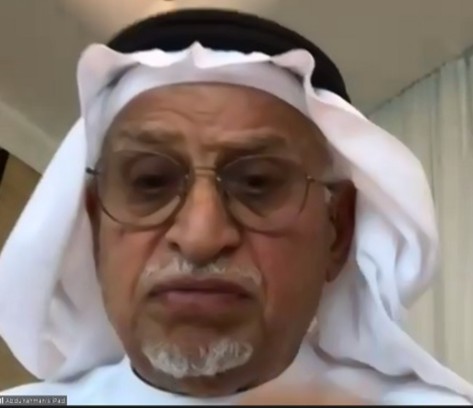 Аса құрметті қатысушылар!Ассаламу алайкум уа рахматуллаһи уа баракатуһ!20 жылдан бері таныс болған Қазақстанның өзінде	немесе сырт	елде жүрген	барлық қатысушылар мен достарыма сəлем болсын! Сонымен қатар осы сəтті пайдалана отырып Аса құрметті Н.Назарбаевты құттықтай отырып, деніне саулық	тілеймін		жəне	артта	қалған жылдарда Қазақстан ол кісінің басқаруымен көптеген жетістіктерге қол жеткізгеніне зор таңданысымды білдіремін.Құрметті Президент!Біз Сізбен бірге Сауд Арабия тарапынан мемлекеттік дəрежеде жəне жеке секторда кəсіпкер ретінде, дос жəне серіктес ретінде көп басқосқанымыз белгілі. Сіздің қазақ халқының игілігі үшін жоспарланған көптеген бастамаларыңызға куə болдық. Осы орайда сол жоспарлардың басым көпшілігі дерлік жүзеге асқанын көбі біле бермейді.Сауд Арабия Королдігі де өз кезегінде əртүрлі басшылардың қол астында көптеген даму тəжірибелерін бастан өткізген. Осы ретте Қазақстан дербестік алғалы алғаш болып зиярат еткен дос ретінде Алматы қаласында болғанмын. Уақыт өте ел астанасы Алматыдан Астанаға көшті, кейін бұл қала қайта басқа атаумен аталды. Сауд Арабия өз кезегінде бұл бастамаға қолдау көрсетті. Араға бір жыл салып қазіргі елордаға да барып қайттым. Сол уақытта Өзіңіз жетекшілік етумен министрлерімен Саудия кəсіпкерлері арасында жиын өткен болатын. Сол уақытта Сіздің көптеген жоспарларыңызды тыңдап, Қазақстан үшін Сауд Арабия ең жақын достық орнатқан елдің бірегейі екенін біліп қуанған болатынбыз.Сонымен қатар Сауд Арабия өз алдына елорданың дамуына алғаш болып үлесін қосқан елдердің бірі. Атап айтар болсам, екі елдің ортақ жоспарлары бойынша елорданың қақ ортасында аурухана салыну көзделген болатын. Бүгінгі таңда ол өз жұмысын бастап кетті. Бұған қоса Қазақстан Республикасының Сенаты ғимаратын салуға да біз тараптан қолдау берілген еді. Осылайша елі ел арасында инфрақұрылымдық жоспарлар жалғасын табуда деп бағалаймын.Сіздің болашаққа қойған жоспарларыңызды əрдайым бақылаймыз жəне жыл сайын, ай сайын олар мүлтіксіз жүзеге асып жатқанын көз көруде.Аса құрметті Н. Назарбаев мырза!Сіздің сансыз қол жеткізген жетістіктеріңіз тек инфрақұрылым саласында ғана емес сонымен қатар көпұлтты, көп нəсілді халықтың басын біріктіріп, бір шаңырақ астында біріктірудің өзі ерекше жетістік.Бір ескере кететін жайт, Рияд қаласында келген ресми сапарыңызда Абдулла Королмен жеке кездесу өткізгеннен кейін Саудия кəсіпкерлерімен жеке кездесу ұйымдастырған болатынбыз. Мен сол уақытта елдің кəсіпкерлеріне жауапты тұлға едім. Біз тараптан Алматыда орналасқан Саудия мəдениет орталығына қатысты бір мəселенің шешімі табылмай жатқандығы айтылған болатын. Сіз сол уақытта уақыттың кешіне қарамастан Қазақстанға телефон шалып, аталған мəселені дер кезінде шешім берген болатынсыз. Осы уақытта Сіздің екеуара ынтымақтастықты дамытудағы ниетіңізді əрі кез-келген мəселені тез арада шеше алатыныңызға тағы бір куə болғанбыз.Сөзімді қорыта айтар болсам, бүгінге дейін тығыз байланыс орнатып келе жатқан Саудиядағы Елшілеріңізге зор алғысымызды білдіремін. Расында бұл кісілер арқылы көптеген мəселелер оңай əрі тез шешімін табуда.Аллаһ Тағала Сізге зор денсаулық, қазақ халқына жетістіктер тілеймін!كلمة ومداخلة سعادة الدكتور عبدالرحمن الزاملفي حفل تكريم فخامة الرئيس الأول لجمهورية كازاخستان السيد/ نور سلطان نذير باييف في ذكرى العام الثمانونالســـلام عليكم ورحمه الله وبركاته،،،وتحية طيبة  لكل الأصدقاء المشاركين معنا من خارج كازاخستان وتحياتي للإخوة الأصدقاء في كازاخستان الذين عرفناهم منذ 20 سنة ولا نزالوالتحية الأخيرة والمهمة والشكر لفخامة الرئيس نزار باييف لإعطائنا الفرصة هذه والمناسبة لتهنئته بالسلام والصحة.. ونؤكد لفخامته اعجابنا العظيم بما أنجزته كازاخستان تحت قيادته خلال السنوات الماضيةفخامة الرئيسعشنا معك كرجال أعمال سعوديين كاصدقاء وشركاء وسواءاً على المستوى الحكومي او القطاع الخاص .. واجتمعنا كثيرا.. وسمعنا كثيرا لآمالك ومخططاتك لشعبك الصديق الكثير لا يعملمون ان كل حلم تحدثت عنه قد تحقق نحن في السعودية مررنا بنفس التجارب ورأينا البنية التحتية ببلدنا تحت قياداتنا المختلفة.  والآن وكوني احد الأصدقاء الذين زاروا كازاخستان في أول سنة من إنشاء كازاخستان الحديثة وزرنا يومها ألماتا وكانت العاصمة وبعدها سمعناك تتحدث عن آستانا ولم تمضي إلا أشهر وبعدها أعلنت العاصمة الجديدة وقمنا بزيارتها بعد سنة .. والمملكة رحبت بكل خطواتكم.. ووصلنا للعاصمة الجديدة وأول ما سعدنا به الاجتماع مع فخامتكم ووزرائكم مع رجال الأعمال السعوديين وكان حديثكم ملئ بالآمال والاحلام .. سعدنا كثيرا وسعدنا أكثر عندما وجدنا أن حكومة المملكة العربية السعودية الدولة الصديقة الأولى لكم اول من شاركتم في تطوير العاصمة الجديدة وجدنا ان هناك مقاولاً رئيساً سعودياً مشاركاً معكم في التخطيط والتنفيذ وكذلك شاهدنا  بناء مستشفى للقلب  في العاصمة قد بدأ العمل . وكذلك بدانا نلاحظ التعاون لبناء مركزاً للبرلمان الكازاخي في العاصمة بمساعدة المملكة وهكذاواستمر التعاون في بناء البنية التحتية معكم إن مخططاتكم يا فخامة الرئيس كانت أحلام وكنا نشاهدها كل شهر وسنة امام أعيننا تنفذفخامة الرئيس ان انجازاتكم لا تقتصر على على البنية التحتية وتطويرها وإنما عملتم ونجحتم في تحويل أمة من قبائل مختلفة إلى أمة متحدة ومتجانسةفخامة الرئيس   أود أن ارفع لك  عبر كل رجال الاعمال السعوديين الذين قابلتهم في المملكة وخاصة في الغرف التجارية بالرياض وكنت أنا يومها رئيساً للغرفة وكان ذلك بالمساء بعد ان اجتمعتم مع الملك عبدالله  (الله يرحمه)  في وقتها وجلسنا نستمع لكم ونتبادل الآراء  وهنا أود أن أتذكر حادثة طرفة تعكس مدى تجاوبكم السريع على ما يطرح لكم .. ففي الاجتماع ذكر احد رجال الاعمال السعوديين انه يواجه مشكلة في أرض اشتراها في ألماتا لتطويرها لمركز ثقافي وهنا طلبتم مباشرة الاتصال بالمحافظ ( محافظ الماتا) وكان ذلك في منتصف الليل في كازاخستان وطلبتم منه حل المشكلة .. وفي اليوم الثاني تم حل المشكلة فخامة الرئيس لا أريد ان أطيل .. ولكن في النهاية أود ان أتقدم بشكرنا لكل  سفرائكم الذين كانو  في السعودية وتعاملنا معهم في  السنوات الماضية حتى هذا اليوم .. وأود ان أتذكر أصدقائنا الكثيرون الذين ساعدونا وسهلوا لنا أمورنا وخاصة الزميل والرفيق خيرات وكان بالفعل خير مساعد وسفير لكازاخستان بالسعودية والعالم العربي.. الله يعطيك الصحة والعافية فخامة الرئيس.. ويوفق حكومتكم وشعبكم والسلام عليكمХусам Мұхаммед Салих ад-Далеикан «SAJ Group» Бас директоры 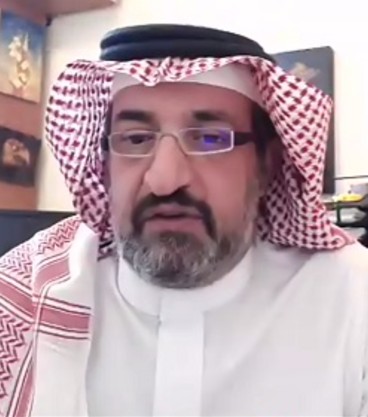 Құрметті қатысушылар!Аллаһтың Сіздерге сəлемі болсын!Алдымен,	Қазақстанның	тұңғыш	Президенті	Н. Назарбаевтың 80 жыл мерейтойына қатысты іс шарада сөйлеуге мүмкіндік бергендеріңізге алғысымды білдіремін. Мен үшін Президентпен 2018 жылы жолығу мүмкін болған жəне сонда мен ол кісінің Саудия тарапынан инвесторлар тартуға ниетті екенін аңғардым. Расында ол кісінің 1990 жылда алғаш мансапқа отырған уақытында Қазақстанды жəне оның халқын əлемдік дəрежеде дамыған елдердің қатарына ендіруге бағытталған ерекше көзқарасы болған еді. Бұл шын мəнінде жүзеге асты. Бұған қоса оның бойында	қоғамды əлеметтік,	ғылыми,	экономикалық,	саяси	жəне	мəдени ілгерілетуге деген дұрыс бағыттық жоспарларды жүзеге асыратын қасиет болды. Осындай жетістіктерге қол жеткізу үшін алдымен адамның бойында ерекше басқару қасиеті мен көпте жоқ табандылық қажет етеді. Бұл өз кезегінде Н. Назарбаев мырзаның бойынан дер кезінде табыла білді.Сондай-ақ, оның еліне деген сүйіспеншілігі, халқына деген сенімділігі жəне қомақты табжылмас қызметінің арқасында Қазақстан көптеген кедергілер мен қауіп-қатерлерге қарамастан жетістіктің шығына жетті.Сонымен қатар Н. Назарбаев əрдайым елді дамыту үшін шетелдік инвесторларға деген қызығушылығы болатын. Бұл тұрғыда ол Қазақстанды шетелдіктерге тартымды ету үшін əрі олардың жұмыстарына барынша жеңіл жағдай жасау үшін барлық мүмкіндікті жасап, ерекше қызмет ету секторын ашты. Нəтижесінде, Қазақстан бүкіл əлемнің соның ішінде Саудияның алдында инвестицияның қайнар көзіне айналды. Осылайша Н. Назарбаевтың бастамасымен жүзеге асқан үлкен бағдарламалардың бірі Экспо-2017 жəне Халықаралық Астана қаржы орталығын ерекше атап кетуге болады.Бұған қоса ИЫҰ аймағындағы азық-түлік қауіпсіздігінің жүзеге асуы жəне азық-түлік жолында Ислам мемлекеттерімен ынтымақтастық орнап, барша адамзатқа қолжетімді етуде Н. Назарбаевтың рөлі ерекше.Жалпы, Н. Назарбаев мырзаның əлі де бізге көптеген пайдалы берер тұстары бар. Сондықтан мен Аллаһ Тағаладан ол кісінің деніне саулық сұраймын жəне қазіргі Президент Қасым-Жомарт Тоқаевқа толағай жетістіктер мен қазақ халқына өркендеу тілеймін! السلام عليكم ورحمة الله وبركاتهمحدثكم : حسام محمد صالح الدليقان ،رئيس مجلس ادارة مجموعة ساج للاستثمار اود ان اشكركم للإتاحة الفرصة لي للتحدث بمناسبة ذكرى العام الثمانون لفخامة الرئيس الاول لكازخستان نورسلطان نظرباييف حفظه الله لقد تشرفت باللقاء مع فخامة الرئيس في الرياض عام  . 2018لقد لفت نظري ان فخامته كان مطلع ومتابعلحال المستثمرين السعوديين ومهتم بهم ان فخامة الرئيس منذ توليه الرئاسة عام  1990كان لديه رؤيا واولوياتالرؤيا : هي الوصول بدولة وشعب كازخستان الى المراتب الاولى والمتقدمة في العالم (وهكذا كان )الاولويات : لقد كان لفخامة الرئيس القدرة والحنكة والتخطيط السليم على تحديد هذه الأولويات (اجتماعية - علمية – اقتصادية - سياسية – ثقافية )والبدء بالأكثر ضرورة دون التساهل بالباقيهذا بحاجة الى قائد متميز وذو صفات القلائل من القادة يتمتعون بها وكان فخامة الرئيس نور سلطان من هؤلاء القلائل . الذين نهضو ببلادهم وشعوبهم الى المراكز العليا على الرغم من الصعوبات والتحديات لكن إصرار واجتهاد فخامة الرئيس وحب وطنه وايمانه بشعبه جعله يجتاز كل ذلك وينجح بشرف وعزةان فخامة الرئيس مهتم بالاستثمار وجعل كازخستان بلد جاذبة للاستثمارات والمستثمرين لذلك وضعت القوانين اللازمة لدعم المستثمرين لتسهيل اعمالهم ، حيث جعلت النافذة الواحدة لخدمة المستثمر هذا جعل كازخستان محط انظار المستثمرين السعوديين والعالم حرص فخامة الرئيس على اقامة المشاريع الكبرى وهي كثيرة اذكر منها (اكسبو  – 2017 مركز استانا المالي الدولي  2018 وهو تحفة معمارية وايضا مالية)المنظمة الاسلامية للأمن الغذائي وهذه المنظمة تدل على حرص فخامة الرئيس التعاون الاسلامي في اهم شيء وهو الغذاء ، حيث التكامل بين الدول الاسلامية ومن عنوان المنظمة الامن الغذائي أي الامان لجميع الشعوب ان شاء اللهفخامة الرئيس لديه الكثير الكثير ليعطيه ، ارجو من الله عز وجل لفخامته دوام الصحة والعافية والعطاء والعمر الطويل كما ارجو من الله عز وجل التقدم والنجاح والصحة والعافية والعمر الطويل لفخامة الرئيس قاسم جومارت توكاييف حفظه الله ولشعب كازخستان الوفي والصديق النجاح والتقدم والازدهار لا يفوتني في النهاية ان اشكر سعادة السفير بيرك ارين و جميع العاملين في سفارتكم المحترمين سعادة السفير السابق الاستاذ باخيت لما قدمه للدعم المستثمرين السعوديين اشكر لكم حسن استماعكمالسلام عليكم ورحمة الله وبركاتهТулеубаева С.А. доктор филологических наук профессор кафедры востоковеденияЕвразийского национального им. Л.Н. Гумилева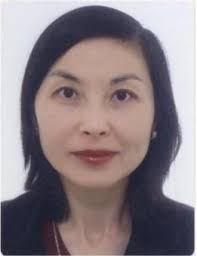 РОЛЬ ПЕРВОГО ПРЕЗИДЕНТА РЕСПУБЛИКИ КАЗАХСТАН Н.А. НАЗАРБАЕВА В УКРЕПЛЕНИИ ОТНОШЕНИЙ С АРАБСКИМ МИРОМС обретением независимости наша страна проводит взвешенную внешнюю политику, руководствуясь национальными интересами и приоритетами. Активно развивается и арабский вектор международного взаимодействия. Казахстану удалось установить тесные отношения с арабскими государствами, которые сегодня активно развиваются в различных сферах. С одной стороны, данное обстоятельство объясняется давними культурно-историческими связями между Казахстаном и исламским миром. С другой стороны, объясняются принципами взаимовыгодного сотрудничества. Большую роль в этом процессе, несомненно, сыграл	Первый	Президент	Республики	Казахстан-Елбасы Н.А. Назарбаев, который своим авторитетом и харизмой смог привлечь внимание арабского и исламского мира к новому государству, добиться его доверия и поддержки. Более того, Лидер нации, устанавливая тесные личные контакты и дружбу, использовал их на службу своей стране и народу. Его вклад наглядно может быть прослежен через историю наших взаимоотношений с арабским и исламским миром в эпоху независимости.Первыми среди арабских государств Казахстан в качестве суверенного государства признали Палестина, Саудовская Аравия и Египет. Еще в декабре 1991 г. нашу страну посетил покойный палестинский лидер Ясир Арафат. Каир стал первой арабской столицей, которую посетил Президент Н.А. Назарбаев в феврале 1993 г. и где открылось первое в арабском мире казахстанское посольство в апреле того же года.Начиная с 1992 г., были установлены дипломатические связи со всеми арабскими странами. В настоящее время в Казахстане аккредитовано 12 посольств, которые находятся в столице – г. Нур-Султане. Это – дипломатические миссии Египта, Иордании, Ирака, Катара, Кувейта, Ливана, Ливии, Марокко, Палестины, Объединенных Арабских Эмиратов, Омана и Саудовской Аравии.Посольства Казахстана открыты в Египте, Иордании, Катаре, Кувейте, Объединенных Арабских Эмиратах, Омане и Саудовской Аравии, дипломатическая миссия – в Ливане. Главы данных дипломатических миссий по совместительству курируют оставшиеся арабские государства. В 2003-2011 гг. также функционировало дипломатическое представительство нашей страны в Ливии. В г. Дубай с 1997 г. работает генеральное консульство РК. Представительство	нашей	страны	было	открыто	и	в	Сирии.	В	связи	с политической ситуацией сейчас оно временно перенесено в столицу Иордании г. Амман. В ближайшее время планируется открытие посольства в Марокко.Сегодня Казахстан развивает отношения с арабскими странами во всех сферах – политической, торгово-экономической, военной, культурно- гуманитарной и др. Важным инструментом углубления сотрудничества являются совместные двусторонние межправительственные комиссии, политические консультации, деловые советы.Арабские государства поддерживают многие инициативы Казахстана на международной арене, принимали активное участие в мероприятиях на территории нашей страны, в т.ч. в работе Съездов лидеров мировых и традиционных религий, который проходит в столице с 2003 г. (2003, 2006, 2009, 2012, 2015, 2018), международной выставки «ЭКСПО-2017», ежегодных заседаний    Астанинского    экономического    форума,    ежегодной    выставки «KADEX», Конференции министров иностранных дел мусульманских и западных стран «Общий мир: Прогресс через разнообразие» (17 октября 2008 г.), 7-й министерской встречи стран - членов Диалога по сотрудничеству в Азии (октябрь 2008 г.), 7-го Всемирного Исламского Экономического Форума (7-9 июня 2011 г.), 3-й Исламской Конференции министров здравоохранения членов- государств Организации исламского сотрудничества (29 сентября-2 октября 2011 г.), 4-й встречи Министров иностранных дел СВМДА (11-12 сентября 2012 г.), 5-й Исламской конференции министров охраны окружающей среды (17-18 мая 2012 г.), международной конференции «Религии против терроризма» (31 мая 2016 г.), международной конференции «Создание мира без ядерного оружия» (29 августа 2016 г.), Азиатского межпарламентского форума по вопросам науки, технологий и инноваций (26-27 сентября 2016 г.), официальной Церемонии открытия Зимней Универсиады-2017, Первого форума писателей стран Азии (4- 6 сентября 2019 г.), четвертого заседания председателей парламентов стран Евразии (24 сентября 2019 г.) и др.В Съездах религий принимали участие Верховные имамы аль-Азхара – шейхи Мухаммад ат-Тантауи (ныне покойный – в 2003 и 2006 гг.) и д. Ахмад ат- Таййиб  (в  2018   г.),   генеральный   секретарь   Всемирной   исламской   лиги д. Абдулла ат-Турки (2003 г.) и др.Арабские страны единодушно поддержали выдвижение кандидатуры Казахстана на непостоянное членство в Совете Безопасности ООН на 2017-2018 гг., проведение международной выставки «EXPO-2017» в Астане и др.Сотрудничество с арабскими странами осуществляется как на двустороннем уровне, так и в рамках деятельности в различных региональных и международных	организациях	(СВМДА,	ОИС, ИСЕСКО, ЛАГ, Африканский союз, Движение неприсоединения и др.). В знак признания примечательных культурно-исторических отношений, связывающих нас с арабским миром, Казахстан в марте 2007 г. получил статус наблюдателя	в	Лиге	арабских	государств	(ЛАГ),	штаб-квартира	которой находится в г. Каире. Ранее, в рамках визита Президента Республики Казахстан Н. Назарбаева в Египет был подписан Меморандум о взаимопонимании между Министерством иностранных дел РК и Лигой арабских государств.Контакты с арабским миром тесно развиваются и в рамках Организации исламского сотрудничества (до 2011 г. – ОИК), членом которой Казахстан является с 1995 г. В рамках нашего председательствования в Совете министров иностранных дел этой авторитетной организации, объединяющей весь мусульманский мир, 28-30 июня 2011 г. в Астане прошла 38-я сессия Совета министров иностранных дел Организации исламской конференции, где было принято историческое решение о переименовании ОИК в ОИС.Налажено тесное сотрудничество с Исламской организацией сотрудничества в области образования, науки и культуры (ИСЕСКО), членом которой наша страна является с 1996 г. В Казахстане создана Национальная комиссия по делам ЮНЕСКО и ИСЕСКО. В 2015 г. в рамках специального проекта ИСЕСКО Алматы был провозглашен столицей исламского мира. 26-27 сентября 2016 г. в Астане прошел Азиатский межпарламентский форум по вопросам науки, технологий и инноваций, организованный по инициативе ИСЕСКО при поддержке Мажилиса Парламента РК. 7-9 декабря 2016 г. под эгидой	ИСЕСКО в Алматы в Институте археологии им. А.Х. Маргулана прошли Дни открытых дверей исламского наследия, где были представлены объекты материальной и духовной культуры Казахстана.10-11 сентября 2017 г. по инициативе Казахстана в Астане прошел первый саммит ОИС по науке и технологиям.28 апреля 2016 г. на 7-й сессии Министерской конференции ОИС по продовольственной безопасности и развитию сельского хозяйства и учредителей сессии Генеральной ассамблеи ИОПБ была учреждена Исламская организация по продовольственной безопасности. В ноябре 2018 г. ее штаб-квартира открылась в Астане.Плодотворно развивается взаимодействие и с Исламским банком развития. В Алматы находится его региональное представительство. ИБР финансирует различные национальные инвестиционные проекты на территории нашей страны, в т.ч. в сфере государственно-частного партнерства.В Казахстане внедряются элементы исламского финансирования. Внесены поправки в местное законодательство. Подписан меморандум о сотрудничестве между ИБР и МФЦА, на базе которого планируется развитие индустрии исламских финансовых услуг, в том числе путем локализации структур ИБР и выпуска исламских ценных бумаг (сукук) на бирже МФЦА. В столице Казахстана также функционирует первый на пространстве СНГ исламский банк«Al Hilal», который является дочерним банком «Al Hilal» Bank PJSC (ОАЭ). На базе МФЦА планируется открытие филиала одного из крупнейших банков Катара.Признанием заслуг нашей страны в исламском мире стало избрание известного казахстанского дипломата, востоковеда-арабиста Аскара Мусинова на пост заместителя генерального секретаря ОИС по вопросам науки и технологий в мае 2018 г.14 ноября 2013 г. Казахстан обрел статус наблюдателя в Африканском союзе.В эпоху независимости Казахстан посетили главы  и  высокопоставленные лица многих арабских стран. Среди них – Эмиры Катара шейх Хамад бен Халифа Аль Тани и шейх Тамим бен Хамад Аль Тани (1999, 2008, 2011, 2014 гг.), Президенты Египта Хосни Мубарак (2006) и Абдельфаттах ас-Сиси (2016), Президент ОАЭ шейх Халифа бен Заид Аль Нахаян (2004, 2006, 2007, 2008, 2009, 2010, 2011 и 2013), Король Бахрейна Хамад Бен Иса Аль Халифа (2014), Президент Государства Палестина, председатель Организации Освобождения Палестины, Палестинской Национальной Администрации (ПНА) Ясер Арафат (1991) и др.Высшее руководство Казахстана также совершило ряд визитов в арабские страны. Среди них – первый официальный визит Президента РК Н.А. Назарбаева в феврале 1993 г., его официальные визиты в марте 2007 г. и в мае 2008 г. в Египет, официальный визит в Бахрейн в 1997 г., официальный визит в Кувейт в период с 31 августа по 1 сентября 1997 г., первый официальный визит в Султанат Оман в сентябре 1997 г., второй официальный визит в Султанат Оман 15-18 марта 2008 г., первый официальный визит в Катар в рамках турне по странам Персидского залива (23-25 мая 1998 г.), второй официальный визит в Катар 10- 11 марта 2007 г., официальные и рабочие визиты в ОАЭ в 1998, 2000, 2004, 2005, 2006, 2008, 2009, 2010, 2011, 2012, 2013, 2014, 2016, 2017 гг., официальные визиты в Палестину в декабре 1995 г. и апреле 2000 г., первый визит в Сирию в ноябре 2007 г. и др.Тесные контакты сложились между Президентом Н.А. Назарбаевым и Королем Иордании Абдаллой II. Главы государств впервые обменялись визитами в 2005-2006 гг. Следует отметить, что с этого момента контакты на высшем уровне осуществлялись почти ежегодно. В частности, в 2006 и 2009 гг. состоялись два официальных визита Президента Н. Назарбаева в Иорданию. В свою очередь, Король Абдалла II посетил Астану семь раз: в 2005, 2007 г. и 2017 гг. – с официальными, в 2008 г. и 2010 г. – с частными, а в 2014 г. и 2015 г. – с рабочими визитами. 10-11 июня 2015 г. иорданский монарх принял участие в V Съезде лидеров мировых и традиционных религий. Последний официальный визит Короля состоялся в период с 31 октября по 1 ноября 2017 г.Иордания стала одним из важных партнеров Казахстана в регионе Ближнего Востока. Эта страна располагает богатым туристическим кластером, имеет большой опыт в сфере образования, менеджмента, медицины, фармацевтики, производства удобрений и др.В декабре 2001 г. в преддверии 10-летия Независимости Казахстана за значительный вклад в укрепление дружбы и сотрудничества между двумя странами Президент РК Н. Назарбаев наградил Султана Кабуса бен Саида орденом «Достык» 1-степени. Король Иордании Абдалла ІІ бен аль-Хусейн в 2017 г. был удостоен премии «За вклад в мир без ядерного оружия и глобальную	безопасность».	В	декабре	2016	г.	Указом Президента	РК Н.А. Назарбаева за личный вклад в развитие дружбы и сотрудничества между Казахстаном и Оманом министр иностранных дел Султаната Оман Юсуф бен Алауи был награжден юбилейной медалью «Қазақстан Тəуелсіздігіне 25 жыл».В рамках официального визита в ОАЭ 16-17 марта 2009 г. Президент ОАЭ шейх    Халифа    бен    Заид    Аль    Нахаян    вручил    Президенту     РК     Н.А. Назарбаеву высшую награду ОАЭ – «Орден Заида» за особые заслуги в деле развития двусторонних отношений. В свою очередь, Глава государства наградил Президента ОАЭ высшей наградой Республики Казахстан – орденом «Алтын Қыран».Журналист иорданской газеты «Jordan Times» Мухаммед Газал был удостоен главного приза третьего международного конкурса «Казахстан – глазами зарубежных СМИ» среди стран Ближнего Востока и Африки. В 2018 г. победителем данного конкурса от стран Ближнего Востока и Африки стал еще один гражданин Иордании Айман Абдельхафез аз-Забен за серию материалов, посвященных развитию, внешней политике Казахстана и 20-летнему юбилею Астаны.Особо следует выделить вклад арабской стороны в развитие новой столицы. Так, даром арабских стран Астане стали здания «Салтанат сарайы» (Оман, 10 млн долларов США), мечети «Нур-Астана» (Катар, 15 млн долларов США), Сената Парламента РК (Саудовская Аравия, 15 млн долларов США). Кувейт предоставил гранты на строительство нового здания акимата Астаны – ныне здание министерства сельского хозяйства (10 млн долларов США), подготовку ТЭО инфраструктуры левобережья Астаны. Одной из достопримечательностей  Нур-Султана  стал  многофункциональный  комплекс «Абу Даби Плаза». Арабская сторона также профинансировала строительство таких объектов, как резиденция Акорда (грант Фонда развития Абу Даби, 22 млн долларов США), кардиологический центр (КСА, 12 млн долларов США), школа- лицей №85 им. шейха Тамима бен Хамада Аль Тани (Катар), многофункциональный комплекс «The St. Regis Astana» (Катар). В сентябре 2016 г. в Астане была открыта школа-лицей №84 при финансовой поддержке ОАЭ за счет предоставления безвозмездного гранта благотворительного фонда Президента ОАЭ Шейха Халифы бен Заида Аль Нахаяна. Помимо этого, в столице Казахстана на средства выделенного гранта ОАЭ к 2022 г. планируется закончить  строительство  школы  международной  сети  школ  SABIS,  которая осуществляет свою деятельность в 20 странах мира. 18 ноября 2019 г. был подписан меморандум между Королевской благотворительной организацией Бахрейна, акиматом столицы и корпоративным фондом «Нурлы Астана» о финансировании строительства государственной школы на 1200 мест в Нур- Султане. Ливанская компания «ССС» внесла вклад в застройку Астаны, участвовала в строительстве символа столицы – Байтерек и городского парка. Подобные проекты имеют место и в других регионах Казахстана. Так, в частности, при участии саудовского капитала в г. Семей был возведен туберкулезный диспансер, мечеть в г. Петропавловске (2 млн долларов США), осуществлена реконструкция автомобильной дороги Осакаровка-Вишневка (12 млн долларов США) и др.Кувейт выделил грант на строительство ТЭО проекта водоснабжения Приаралья (1,3 млн долларов США). За счет кредита этой страны профинансированы проекты улучшения водоснабжения, санитарии и здравоохранения в Аральском и Казалинском районах Кызылординской области (11,5 млн долларов США).Султанат Оман является одним из первых зарубежных государств, установивших с Казахстаном сотрудничество по конкретным проектам на правительственном уровне. В частности, Оман на первоначальном этапе был участником Каспийского трубопроводного консорциума. Оманская государственная нефтяная компания «Оман Ойл» участвует в освоении нефтяного месторождения «Жемчужина» в казахстанском секторе Каспийского моря и месторождения «Дунга» в Мангистауской области. В каждом из этих проектов доля оманской компании составляет 20%. В целом за период с 2005 г. по декабрь 2018 г. валовый приток прямых инвестиций из Омана в Казахстан составил 253,2 млн долларов США.ОАЭ осуществляют инвестиционный проект по строительству нефтегазохимического комплекса в Атырауской области по производству полипропилена. В целом, в течение 2005-2019 гг. валовый приток прямых инвестиций из ОАЭ в Казахстан составил 2,1 млрд долларов США. Примечательным является и то обстоятельство, что первый в истории полет эмиратского космонавта Хазза Аль Мансури на Международную космическую станцию (МКС) состоялся 25 сентября 2019 г. с космодрома «Байконур».При содействии различных структур арабских стран, в т.ч. благотворительных фондов, в регионах также были возведены дома-интернаты, мечети и другие объекты.Успешно развивается сотрудничество и в области сельского хозяйства. Арабские страны весьма заинтересованы в импорте зерна и животноводческой продукции Казахстана. Наша страна, в свою очередь, приветствует привлечение арабских инвестиций в аграрный сектор и создание совместных предприятий.Весьма символичен и тот факт, что первые зарубежные проекты Казахстана состоялись именно в арабском мире. В октябре 2007 г. Было подписано Соглашение между Правительством РК и Правительством САР о сотрудничестве в строительстве историко-культурного центра и мавзолея аль- Фараби и реставрации мавзолея Султана аз-Захира Бейбарса в г. Дамаске, согласно которому Правительство РК выделило сумму в размере 29,6 млн тенге на строительство историко-культурного центра и мавзолея аль-Фараби, а также 54,2 млн тенге на реставрацию мавзолея Султана Захира Бейбарса в г. Дамаске. В настоящее время объекты готовы к открытию. Почти завершены и работы по реставрации мечети Султана Бейбарса в Каире.Для поддержания мира и безопасности, а также в целях исполнения международных обязательств в рамках сотрудничества мирного восстановления Ирака с казахстанской стороны в 2003-2008 гг. в Ираке в составе Стабилизирующих сил коалиции действовал Инженерно-саперный отряд Вооруженных сил Казахстана (из состава Казбата). Казахстанский контингент выполнял задачи по обезвреживанию мин и снарядов, которые остались после войны в Ираке. Казахстанские военные во время нахождения в Ираке уничтожили более 4 млн взрывчатых веществ, обучили более 500 иракских специалистов на курсах Академии Армии Ирака и оказали медицинскую помощь 2500 мирным жителям и военнослужащим коалиции.Казахстан в составе миротворческих сил также выступал наблюдателем в Западной Сахаре.С октября 2018 г. Казахстан участвует в миссии «Временные силы ООН в Ливане» в составе индийского батальона. Первая миротворческая рота в составе 120 человек пробыла в этой ближневосточной стране с октября 2018 г. по май 2019 г., вторая – с мая по ноябрь 2019 г. Третья миротворческая рота будет выполнять свои полномочия до мая 2020 г. Между сторонами предусмотрено проведение совместных учений. Главная задача миротворцев заключается в службе на блокпостах, патрулировании 16-километрового участка ливано- израильской границы (так называемой «голубой линии»), охране и подкреплении военных баз и др.24 октября 2018 г. на базе Национального университета обороны им. Первого Президента Республики Казахстан - Елбасы была открыта аудитория военного искусства Вооруженных сил Объединенных Арабских Эмиратов.Сегодня на международной арене появился новый термин – «Астанинский процесс». Казахстан, известный своими медиаторскими инициативами, предоставил нейтральную площадку для проведения переговоров по урегулированию ситуации в Сирии. В Астане впервые за всю историю нынешнего сирийского конфликта за стол переговоров сели представители правительства САР и вооруженной оппозиции. С 2017 по 2019 гг. в столице Казахстана в рамках Астанинского процесса прошло 14 международных встреч по Сирии. Таким образом, Казахстан вносит свою посильную лепту в дело укрепления мира и стабильности в арабском мире. Данные переговоры также проходили под личным патронажем Президента Н.А. Назарбаева, о чем подробно изложено в книге Н. Онжанов «Миротворец. Сирийский узел. Записки дипломата» [1].Плодотворно развивается и культурно-гуманитарное сотрудничество с арабскими странами. За годы независимости в Казахстане успешно прошли Дни культуры Иордании, Саудовской Аравии, Объединенных Арабских Эмиратов, Египта, Катара. В нашей стране с гастролями побывали различные творческие коллективы ряда арабских стран. В 2016 г. в Астане состоялись съемки двух циклов передач о Казахстане для программы «Дуруб» (ОАЭ). Многие казахстанцы имели возможность получить образование по всем ступеням (бакалавриат, магистратура, докторантура) и пройти языковые стажировки в различных вузах арабских стран (в Марокко, Египте, Ливии, Иордании, Ливане, Саудовской Аравии, Объединенных Арабских Эмиратах, Кувейте, Омане, Тунисе), среди которых особо следует выделить Университет аль-Азхар, Каирский и Айн-Шамский университеты в Египте. Эта традиция находит свое продолжение и в наши дни.В 90-х гг. в Казахстане при содействии арабских стран был открыт ряд высших и средних учебных заведений, многие из которых позже были закрыты либо реорганизованы. Так, в Шымкенте функционировал Южно-Казахстанский институт арабского языка (с 1992 г. – Международный Казахско-Арабский университет, с 2005 г. – Университет Отрар), Казахско-Кувейтский университет с 1999 г. (позже – Южно-Казахстанская гуманитарная академия). В 1996 г. в Алматы был создан педагогический колледж «Таиба», который осуществлял подготовку преподавателей арабского языка для светских начальных и средних школ (был закрыт в 2005 г.).Главным символом казахстанско-египетской дружбы стал созданный в 2001 г. Египетский университет исламской культуры «Нур-Мубарак», который осуществляет трехступенчатую подготовку кадров в области исламоведения и арабской филологии.В 1998 г. в Каире появилась улица Абая. В Нур-Султане одна из улиц названа именем известного египетского писателя Таха Хусейна. В Иордании в честь Первого Президента Казахстана Н.А. Назарбаева названа одна из центральных улиц. В столице Казахстана имеются улица Амман и улица Хусейна бен Талала. Более того, Астана и Амман стали городами-побратимами. В рамках официального визита акима г. Астаны Б. Султанова в одном из центральных районов Аммана состоялось открытие улицы «Астана», приуроченное 20-летию столицы Казахстана. В октябре 2016 г. в Каире прошла торжественная церемония открытия памятника великому казахскому поэту, писателю и просветителю Абаю Кунанбайулы.Сотрудничеству с арабским миром посвящены труды известных казахстанских     дипломатов,     востоковедов-арабистов     Б.К.     Амреева, А.А. Мусинова и др. [2],[3],[4]. В настоящее время существует прямое авиасообщение между Казахстаном и ОАЭ (полеты осуществляет как местная компания «Эйр-Астана», так и эмиратовские операторы «Fly Dubai», «Etihad» и «Air Arabia»). Кроме того, известная авиакомпания «Emirates Airlines» также намерена открыть прямые регулярные рейсы между Казахстаном и ОАЭ после 2021 г. В 2020 г. планируется запустить прямые рейсы из Алматы и Нур-Султана в столицу Омана г. Маскат. В качестве оператора выступит оманская компания «Salam Air». Имеется договоренность о запуске подобного сообщения и с катарской стороной. Осуществляются чартерные рейсы в Шарм аш-Шейх (Египет).10 марта 2018 г. в силу вступил безвизовый режим для казахстанцев, прибывающих в ОАЭ, после соглашения, достигнутого в мае 2017 г. Граждане Эмиратов соответственно получили такую возможность еще в 2012 г. Сейчас ведутся переговоры по установлению подобных преференций для граждан ряда других арабских стран. 11 июня 2018 г. в Маскате было подписано соглашение между Правительством Республики Казахстан и Правительством Султаната Оман о взаимном освобождении от визовых требований владельцев дипломатических, специальных и служебных паспортов.Это – лишь некоторые примеры накопленного опыта сотрудничества суверенного Казахстана с арабскими странами в различных сферах. Вместе с тем, они наглядно демонстрируют, что наши отношения носят не только официальный, но и братский характер, в чем большая заслуга принадлежит Лидеру нации Н.А. Назарбаеву. Он всегда уделял особое внимание их поддержанию на самом высоком уровне и развитию. Когда республика в первые годы независимости остро нуждалась в финансовой поддержке, используя свой авторитет, он способствовал привлечению больших инвестиций из арабского мира. Первый Президент Казахстана посетил многие арабские страны, близко познакомился с их историей и культурой, традициями и обычаями. Эти знания он эффективно использует, принимая гостей из арабского мира, подкупает своей эрудицией и памятью. Сегодня Н.А. Назарбаев пользуется большим уважением среди лидеров арабских стран. Его усилия на государственном и личном уровнях высоко оценили в своих трудах и представители академических кругов. Среди них – саудовский политолог М. ат-Турки [5] и египетский исследователь А. Тарабик [6].Список использованных источников1.	Онжанов Н. Миротворец. Сирийский узел. Записки дипломата. – Астана. 2017. – 256 с.2.	Амреев Б. Казахстан и Саудовская Аравия. – Астана, 2003. – 280 с.3.	Амреев Б. Аравийские монархии и их место во внешнеполитических приоритетах Казахстана. – Астана, 2004. – 408 с.4.	Республика Казахстан и арабский мир. Составители: А. Мусинов, Р. Коспанов. Под общей редакцией А. Мусинова. – 148 с.5.	Ат-Турки М. Свет власти в Казахстане. Президент Нурсултан Назарбаев. – Эр- Рияд, 2008. – 120 с.6.	Тарабик А. Казахстан. Путь в будущее ( на ар.яз.). – Каир, 2016. – 416 с.Приложение 1.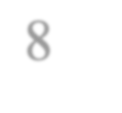 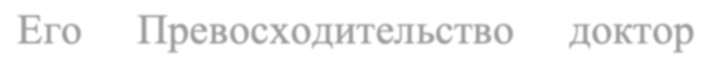 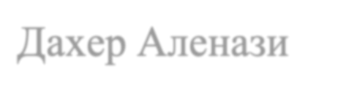 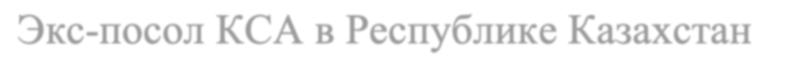 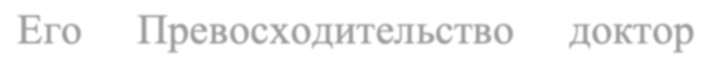 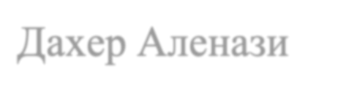 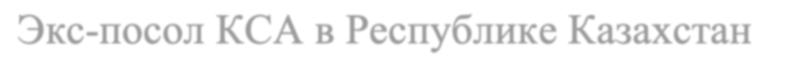 СОСТАВУЧАСТНИКОВ МЕЖДУНАРОДНОЙ ВИДЕОКОНФЕРЕНЦИИ НА ТЕМУ:«НУРСУЛТАН НАЗАРБАЕВ: ЭПОХА, ЛИЧНОСТЬ, НАСЛЕДИЕ»(1 июля 2020 г., 12:30-14:30, Эр-Рияд)LIST OFPARTICIPANTS OF THE VIRTUAL CONFERENCE ENTITLED “FIRST PRESIDENT OF KAZAKHSTAN NURSULTAN NAZARBAYEV: EPOCH, PERSONALITY, LEGACY”(1 July 2020, 12:30 – 14:30, Riyadh)Приложение 2.ПРОГРАММАпроведения видеоконференции«Первый Президент Казахстана Нурсултан Назарбаев: эпоха, личность, наследие»1 июля 2020 г., г. Эр-Рияд12:20-12:30	-	Регистрация на Zoom Meeting12:30-12:40	-	Открытие видеоконференции, представление участников и приветственное слово Посла РК в КСА Б.Арына (модератор)12:40-12:50 - Приветственное  слово  Председателя  Центра  арабско- русских исследований и информации	д- ра Мажида ат-Турки12:50-13:00 - Выступление Постоянного представителя РФ при ОИС Р.Г.Абдулатипова13:00-13:10   -    Выступление  Заместителя  Генерального  секретаря  ОИС по вопросам науки и технологий, бывшего Посла РК в КСА А.А.Мусинова13:10-13:20	-	Выступление бывшего Посла КСА в РК Захера Мутиш Аленазе13:20-14:20	-	Выступления других участников видеоконференции14:20-14:30 - Заключительное слово Председателя Правления НАО«Центр Н.Назарбаева по развитию межконфессионального и межцивилизационного диалога» А.Абибуллаева и подведение итогов.Риядта «Нұрсұлтан Назарбаев: дəуір, тұлға, мұрасы» атты бейнеконференция өттіЕлбасының 80 жылдығы қарсаңында 2020 жылғы 1 шілдеде Қазақтан Республикасының Сауд Арабиясы Корольдігіндегі Елшілігінің бастамасымен Конфессияаралық жəне өркениетаралық диалогты дамыту жөніндегі Н.Назарбаев орталығы жəне Ресей-араб зерттеу жəне ақпарат орталығымен бірлесе отырып «Нұрсұлтан Назарбаев: дəуір, тұлға, мұрасы» атты бейнеконференция ұйымдастырылды.Іс-шараға Сауд Арабиясының Шура мəжілісінің мүшелері (парламент), Ислам Ынтымақтастығы Ұйымының (ИЫҰ) басшылығы, дипломаттар, сарапшылар, қоғам қайраткерлері, ірі бизнесмендер, БАҚ өкілдері жəне т.б. қатысты.Еліміздің Сауд Арабиясындағы Елшісі Б.Арын өзінің алғы сөзінде бұл конференция Елбасының қазақ мемлекеттілігін қалыптастырудағы рөлі, араб жəне мұсылман елдерімен достық қарым-қатынастарын қалыптастыруға, əлемдегі бейбітшілік пен тұрақтылықты нығайтуға қосқан зор үлесі мен маңызды халықаралық бастамаларына арналғанын атап өтті.Өз кезегінде бейнеконференцияға қатысушылар Қазақстан мен Сауд Арабиясы қарым-қатынастарының қалыптасуы мен дамуының негізгі кезеңдеріндегі Елбасының рөлі туралы кеңінен баяндап, қазіргі кезеңдегі саяси, сауда-экономикалық, инвестициялық жəне басқа да салалардағы екіжақты ынтымақтастық туралы пікірлерімен бөлісті.«Сауд Арабиясы-Қазақстан» парламенттік достық тобының тең төрағасы Абдельазиз əл-Исса осыдан ширек ғасыр бұрын біздің елдеріміз арасында өзара сенім мен сыйластыққа негізделген достық қарым-қатынастар қаланғанын. Қазіргі кезде екі мемлекет басшыларының данагөй жəне сындарлы саясаттарының арқасында мемлекетаралық ынтымақтастық екі ел халықтарының игілігі жолында барлық салаларда белсенді дамып келе жатқандығын атап өтті.ИЫҰ Бас хатшысының орынбасары А.Мусинов Елбасының Қазақстанның араб жəне мұсылман елдерімен қарым-қатынастарын қалыптастырудағы еңбегі туралы баяндап, Ұйым шеңберінде Елбасы Н.Назарбаевтың сəтті жүзеге асырылып жатқан маңызды бастамаларына тоқталды.Ресейдің ИЫҰ жанындағы тұрақты өкілі Р.Абдулатипов қазіргі Қазақстанның қалыптасуы мен дамуының тарихи кезеңдеріне тоқталып, оның Тұңғыш Президенті Н.Назарбаевтың орасан еңбегінің арқасында бүгінде əлемдік қауымдастықта бедел мен құрметке ие жетекші мемлекетке айналғанын айтты.Сауд Арабиясындағы ең ірі компаниялардың бірі «Zamil Group» холдингінің төрағасы доктор Абдулрахман Əл Замиль еліміздің тəуелсіздік алған бастапқы жылдарында Президент Н.Назарбаевпен сауда-экономикалық инвестициялық ынтымақтастық мəселелерін талқылаған кездесулерін, сауд бизнесмендерінің қазақстандық нарықтағы алғашқы қадамдарына Елбасының қолдауын есіне алды.Конференцияға қатысушылардың пікірінше Нұрсұлтан Назарабевтың барлық халықаралық бастамалары əлемдік қоғамдастық тарапынан қолдау тауып, осылайша қазіргі Қазақстан Еуропа мен Азия, Батыс пен Шығыс арасында сенімді диалог орнату, тұрақтылық пен қауіпсіздікті қамтамасыз ету ісіндегі белсенді геосаяси орталыққа айналды.Дүниежүзілік ислам лигасының өкілі Абдельазиз бен Ахмад Сархан жəне Исламабад халықаралық ислам университетінің өкілі Мұхаммед Зия Уль-Хақ Елбасының бастамасымен өтетін Əлемдік жəне дəстүрлі діндер лидерлерінің Съезі бүгінгі күнде Дінаралық жəне конфессияаралық диалог арқылы татуласу мен үйлесімділікке шақыратын, өзекті халықаралық мəселелерді талқылайтын алаң болып қалыптасқандығы туралы баяндады.Конфессияаралық	жəне	өркениетаралық	диалогты	дамыту жөніндегі Н.Назарбаев орталығының Басқарма Төрағасы Алтай Əбибуллаев өз сөзінде, іс- шараға қатысушыларға Елбасының бүкіл əлемге танылған Əлемдік жəне дəстүрлі	діндер	лидерлерінің		съезін,	бірегей жаһандық		конфессияаралық үнқатысуды шақыру жөніндегі бастамаларын қолдағаны үшін алғысын білдірді.Сонымен бірге Тұңғыш Президент Н.Назарбаевтың мұрасындағы маңызды орын оның Орталық Азия кеңістігінде Ислам құндылықтары мен дəстүрлерін кеңінен нығайтуға қосқан үлесін де атап өтті.Отырыс соңында қатысушылар елдің беделін көтеріп, халықаралық байланыстарды одан əрі нығайту Елбасы сеніп тапсырған жаңа буынның абыройлы міндеті екендігін атап өтті. Қазақстан Республикасы Тұңғыш Президентінің орасан зор мұрасы қазіргі əлемнің тұрақты дамуы үшін ерекше зерделеуді жəне терең зерттеуді қажет етеді деген қорытындыға келді. Сондай- ақ, олар Нұрсұлтан Əбішұлы Назарбаевқа толассыз табыстар, мықты денсаулық, ұзақ ғұмыр тіледі, Қазақстанның одан əрі гүлденіп мол игіліктерге жете беруіне тілектестіктерін білдірді.Выступление Председателя Правления «Центр Н. Назарбаева по развитию межконфессионального и межцивилизационногодиалога»	Алтая Абибулаева.9«Нұрсұлтан Назарбаев: дəуірі, тұлғасы жəне мұрасы» атты видеоконференцияда Абдулазиз ибн Ахмет Сарханның сөзі.	12Дүниежүзілік ислам лигасы Мекке, Сауд Арабиясы Корольдігі Басхатшы кеңсесі.	17Н. Назарбаев – тұлғалық қасиеті мен дəуір ерекшелігіХазим Сайд Абду.	21ҚР Тұңғыш Президенті 80 жылдықАбдурахман аз-Замил мырзаның сөйлеген сөзі.	26Приветственная речь Чрезвычайного и Полномочного ПослаРК в Королевстве Саудовская  Аравия Б.С. Арын.	30«SAJ Group» Бас директорыХусам Мұхаммед Салих ад-Далеикан	32Роль первого президента РК Н.А. Назарбаева в укреплении отношенийс арабским миром. Тулеубаева С.А.	34№ФИОФИОДОЛЖНОСТЬОРГАНИЗАТОРЫОРГАНИЗАТОРЫОРГАНИЗАТОРЫОРГАНИЗАТОРЫ1Его Превосходительство Берик АрынЕго Превосходительство Берик АрынПосол Республики Казахстан в Королевстве Саудовская Аравия2Доктор Маджед бин Абдулазиз ат ТуркиДоктор Маджед бин Абдулазиз ат ТуркиПредседатель	Российско-арабского	центра исследований и информаций в Эр-Рияде3Его Превосходительство Алтай АбибуллаевЕго Превосходительство Алтай АбибуллаевПредседатель Правления НАО «Центр Н.Назарбаева	по	развитию межконфессионального		и межцивилизационного диалога»ГОСТИГОСТИГОСТИГОСТИ4Его	Превосходительство Аскар МусиновПосолАссистент Генерального Секретаря ОИС по науке и технологиям5Его	Превосходительство	г-н Абдулазиз бин Абдулкарим аль-ИссаЕго	Превосходительство	г-н Абдулазиз бин Абдулкарим аль-ИссаПредседатель Комитета Маджлис аль-Шура по исламским и юридическим вопросам, Председатель Казахстанско-Саудийского межпарламентского комитета дружбы6Его	Превосходительство	Рамазан АбдулатиповЕго	Превосходительство	Рамазан АбдулатиповПостоянный представитель РФ при ОИС7Его	Превосходительство Мохаммед Салех НумайдокторВице-ректор по образованию и академическим вопросам Университета Короля Сауда8Его	Превосходительство Дахер АленазидокторЭкс-посол КСА в Республике Казахстан9Доктор Абдулазиз СарханСпециальный советник Генерального Секретаря Всемирной Исламской Лиги10Доктор Мухаммад Зия Уль-ХакГенеральный директор Института по исследованию ислама Международного исламского университета Исламабада (Исламская Республика Пакистан)11Его	Превосходительство	доктор Абдулрахман аль ЗамилПредседатель «Zamil Group»12Г-н Хусам АльделайганГенеральный директор «SAJ Group»13Доктор Мохсин Шейх аль-ХассанВице-президент и Генеральный директор «Al Amaken Plus»14Г-н Хазем Эльсайед АбдоMDP Manager of UNA15Г-н Фатх эль-рахман ЮсефЖурналист газеты «Asharq Al-Awsat»16Г-н Мохаммед СалехЖурналист газеты «Al Riyadh»17Г-жа Дьюгу ХасирчиДиректор по развитию бизнеса Содружества Независимых Государств (СНГ) в SHAKER CONSULTANCY GROUP18Доктор Самал ТулеубаеваПрофессор, Факультет востоковедения, Евразийский национальный университет  им. Л.Н. Гумилева(Нур-Султан, Казахстан)№NAMEPOSITIONORGANIZERSORGANIZERSORGANIZERS1H.E. Mr. Berik ArynAmbassador of Kazakhstan to the Kingdom of Saudi Arabia2Dr. Majed bin Abdulaziz Al TurkiHead of the Center for Media and Arab-Russian Studies in Riyadh3H.E. Mr. Altay AbibullayevChairman of the Board of the N.Nazarbayev Center for Development of Interfaith and Inter- Civilization DialogueINVITEESINVITEESINVITEES4H.E. Amb. Askar MusinovAssistant Secretary General of the OIC for Science and Technology5H.E. Mr. Abdulaziz bin Abdulkarim Al- IssaChairman of the Islamic and Judicial Affairs Committee Majlis Al-Shura, Chairman of the Kazakh-Saudi Inter-Parliamentary Friendship Committee6H.E. Mr. Ramazan AbdulatipovPermanent	Representative	of	the	Russian Federation to the OIC7H.E. Dr. Mohammed Saleh NumayVice	Rector	for	Educational	and	Academic Affairs in the King Saud University8H.E. Dr. Dhaher AlenaziFormer Ambassador of Saudi Arabia to the Republic of Kazakhstan9Dr. Abdulaziz SarhanSpecial Adviser of H.E. Secretary-General of Muslim World League10Dr. Muhammad Zia Ul-HaqChairman of the Islamic Research Institute of the International Islamic University Islamabad (Islamic Republic of Pakistan)11H.E. Dr. Abdulrahman Al ZamilChairman of Zamil Group12Mr. Husam AldelaiganCEO of SAJ Group13Dr. Mohsin Shaikh Al-HassanVice President and CEO of Al Amaken Plus14Mr. Hazem Elsayed AbdoMDP Manager of UNA15Mr. Fath El-Rahman YousefJournalist of Asharq Al-Awsat Newspaper16Mr. Mohammed SalehJournalist of Al Riyadh Newspaper17Mrs. Dyugu HasirciBusiness Development Director of Commonwealth of Independent States (CIS) in the SHAKER CONSULTANCY GROUP18Dr. Samal TuleubayevaProfessor, Department of Oriental studies, L.N.Gumilyov Eurasian national university (Nur-Sultan, Kazakhstan)